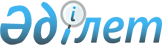 2022 - 2024 жылдарға арналған Тереңкөл ауданының ауылдық округтерінің бюджеті туралыПавлодар облысы Тереңкөл аудандық мәслихатының 2021 жылғы 29 желтоқсандағы № 1/15 шешімі.
      Ескерту. 01.01.2022 бастап қолданысқа енгізіледі - осы шешімнің 17-тармағымен.
      Қазақстан Республикасының Бюджет кодексінің 75-бабы 2-тармағына, Қазақстан Республикасының "Қазақстан Республикасындағы жергілікті мемлекеттік басқару және өзін-өзі басқару туралы" Заңының 6-бабы 1-тармағы 1) тармақшасына сәйкес, Тереңкөл аудандық мәслихаты ШЕШТІ:
      1. 2022-2024 жылдарға арналған Байқоныс ауылдық округінің бюджеті тиісінше 1, 2 және 3-қосымшаларға сәйкес, соның ішінде 2022 жылға келесі көлемдерде бекітілсін:
      1) кірістер – 48 569 мың теңге, соның ішінде:
      салықтық түсімдер – 2 527 мың теңге;
      салықтық емес түсімдер – 105 мың теңге;
      трансферттер түсімі – 45 937 мың теңге;
      2) шығындар – 48 590 мың теңге;
      3) таза бюджеттік кредиттеу – нөлге тең;
      4) қаржы активтерімен операциялар бойынша сальдо – нөлге тең;
      5) бюджет тапшылығы (профициті) – - 21 мың теңге;
      6) бюджет тапшылығын қаржыландыру (профицитін пайдалану) – 21 мың теңге.
      Ескерту. 1-тармақ жаңа редакцияда - Павлодар облысы Тереңкөл аудандық мәслихатының 26.08.2022 № 1/25 (01.01.2021 бастап қолданысқа енгізіледі) шешімімен.


      2. 2022-2024 жылдарға арналған Береговое ауылдық округінің бюджеті тиісінше 4, 5 және 6-қосымшаларға сәйкес, соның ішінде 2022 жылға келесі көлемдерде бекітілсін:
      1) кірістер – 135 963 мың теңге, соның ішінде:
      салықтық түсімдер – 4 531 мың теңге;
      салықтық емес түсімдер – 63 мың теңге;
      негізгі капиталды сатудан түсетін түсімдер – 70 мың теңге;
      трансферттер түсімі – 131 299 мың теңге;
      2) шығындар – 137 299 мың теңге;
      3) таза бюджеттік кредиттеу – нөлге тең;
      4) қаржы активтерімен операциялар бойынша сальдо – нөлге тең;
      5) бюджет тапшылығы (профициті) – - 1 336 мың теңге;
      6) бюджет тапшылығын қаржыландыру (профицитін пайдалану) – 1 336 мың теңге.
      Ескерту. 2-тармақ жаңа редакцияда - Павлодар облысы Тереңкөл аудандық мәслихатының 26.08.2022 № 1/25 (01.01.2021 бастап қолданысқа енгізіледі) шешімімен.


      3. 2022-2024 жылдарға арналған Бобровка ауылдық округінің бюджеті тиісінше 7, 8 және 9-қосымшаларға сәйкес, соның ішінде 2022 жылға келесі көлемдерде бекітілсін:
      1) кірістер – 90 162 мың теңге, соның ішінде:
      салықтық түсімдер – 2 967 мың теңге;
      трансферттер түсімі – 87 195 мың теңге;
      2) шығындар – 90 634 мың теңге;
      3) таза бюджеттік кредиттеу – нөлге тең;
      4) қаржы активтерімен операциялар бойынша сальдо – нөлге тең;
      5) бюджет тапшылығы (профициті) – - 472 мың теңге;
      6) бюджет тапшылығын қаржыландыру (профицитін пайдалану) – 472 мың теңге.
      Ескерту. 3-тармақ жаңа редакцияда - Павлодар облысы Тереңкөл аудандық мәслихатының 26.08.2022 № 1/25 (01.01.2021 бастап қолданысқа енгізіледі) шешімімен.


      4. 2022-2024 жылдарға арналған Верненка ауылдық округінің бюджеті тиісінше 10, 11 және 12-қосымшаларға сәйкес, соның ішінде 2022 жылға келесі көлемдерде бекітілсін:
      1) кірістер – 116 337 мың теңге, соның ішінде:
      салықтық түсімдер – 3 398 мың теңге;
      негізгі капиталды сатудан түсетін түсімдер – 187 мың теңге;
      трансферттер түсімі – 112 752 мың теңге;
      2) шығындар – 116 858 мың теңге;
      3) таза бюджеттік кредиттеу – нөлге тең;
      4) қаржы активтерімен операциялар бойынша сальдо – нөлге тең;
      5) бюджет тапшылығы (профициті) – - 521 мың теңге;
      6) бюджет тапшылығын қаржыландыру (профицитін пайдалану) – 521 мың теңге.
      Ескерту. 4-тармақ жаңа редакцияда - Павлодар облысы Тереңкөл аудандық мәслихатының 26.08.2022 № 1/25 (01.01.2021 бастап қолданысқа енгізіледі) шешімімен.


      5. 2022-2024 жылдарға арналған Воскресенка ауылдық округінің бюджеті тиісінше 13, 14 және 15-қосымшаларға сәйкес, соның ішінде 2022 жылға келесі көлемдерде бекітілсін:
      1) кірістер – 56 374 мың теңге, соның ішінде:
      салықтық түсімдер – 3 449 мың теңге;
      салықтық емес түсімдер – 42 мың теңге;
      трансферттер түсімі – 52 883 мың теңге;
      2) шығындар – 56 600 мың теңге;
      3) таза бюджеттік кредиттеу – нөлге тең;
      4) қаржы активтерімен операциялар бойынша сальдо – нөлге тең;
      5) бюджет тапшылығы (профициті) – - 226 мың теңге;
      6) бюджет тапшылығын қаржыландыру (профицитін пайдалану) – 226 мың теңге.
      Ескерту. 5-тармақ жаңа редакцияда - Павлодар облысы Тереңкөл аудандық мәслихатының 26.08.2022 № 1/25 (01.01.2021 бастап қолданысқа енгізіледі) шешімімен.


      6. 2022-2024 жылдарға арналған Жаңақұрылыс ауылдық округінің бюджеті тиісінше 16, 17 және 18-қосымшаларға сәйкес, соның ішінде 2022 жылға келесі көлемдерде бекітілсін:
      1) кірістер – 43 874 мың теңге, соның ішінде:
      салықтық түсімдер – 4 319 мың теңге;
      салықтық емес түсімдер – 90 мың теңге;
      трансферттер түсімі – 39 465 мың теңге;
      2) шығындар – 44 045 мың теңге;
      3) таза бюджеттік кредиттеу – нөлге тең;
      4) қаржы активтерімен операциялар бойынша сальдо – нөлге тең;
      5) бюджет тапшылығы (профициті) – - 171 мың теңге;
      6) бюджет тапшылығын қаржыландыру (профицитін пайдалану) – 171 мың теңге.
      Ескерту. 6-тармақ жаңа редакцияда - Павлодар облысы Тереңкөл аудандық мәслихатының 26.08.2022 № 1/25 (01.01.2021 бастап қолданысқа енгізіледі) шешімімен.


      7. 2022-2024 жылдарға арналған Ивановка ауылдық округінің бюджеті тиісінше 19, 20 және 21-қосымшаларға сәйкес, соның ішінде 2022 жылға келесі көлемдерде бекітілсін:
      1) кірістер – 37 470 мың теңге, соның ішінде:
      салықтық түсімдер – 1 776 мың теңге;
      салықтық емес түсімдер – 140 мың теңге;
      трансферттер түсімі – 35 554 мың теңге;
      2) шығындар – 37 658 мың теңге;
      3) таза бюджеттік кредиттеу – нөлге тең;
      4) қаржы активтерімен операциялар бойынша сальдо – нөлге тең;
      5) бюджет тапшылығы (профициті) – - 188 мың теңге;
      6) бюджет тапшылығын қаржыландыру (профицитін пайдалану) – 188 мың теңге.
      Ескерту. 7-тармақ жаңа редакцияда - Павлодар облысы Тереңкөл аудандық мәслихатының 26.08.2022 № 1/25 (01.01.2021 бастап қолданысқа енгізіледі) шешімімен.


      8. 2022-2024 жылдарға арналған Калиновка ауылдық округінің бюджеті тиісінше 22, 23 және 24-қосымшаларға сәйкес, соның ішінде 2022 жылға келесі көлемдерде бекітілсін:
      1) кірістер – 33 345 мың теңге, соның ішінде:
      салықтық түсімдер – 2 314 мың теңге;
      салықтық емес түсімдер – 98 мың теңге;
      негізгі капиталды сатудан түсетін түсімдер – 218 мың теңге;
      трансферттер түсімі – 30 715 мың теңге;
      2) шығындар – 33 868 мың теңге;
      3) таза бюджеттік кредиттеу – нөлге тең;
      4) қаржы активтерімен операциялар бойынша сальдо – нөлге тең;
      5) бюджет тапшылығы (профициті) – - 523 мың теңге;
      6) бюджет тапшылығын қаржыландыру (профицитін пайдалану) – 523 мың теңге.
      Ескерту. 8-тармақ жаңа редакцияда - Павлодар облысы Тереңкөл аудандық мәслихатының 22.04.2022 № 1/21 (01.01.2021 бастап қолданысқа енгізіледі) шешімімен.


      9. 2022-2024 жылдарға арналған Октябрь ауылдық округінің бюджеті тиісінше 25, 26 және 27-қосымшаларға сәйкес, соның ішінде 2022 жылға келесі көлемдерде бекітілсін:
      1) кірістер – 36 625 мың теңге, соның ішінде:
      салықтық түсімдер – 4 511 мың теңге;
      трансферттер түсімі – 32 114 мың теңге;
      2) шығындар – 38 242 мың теңге;
      3) таза бюджеттік кредиттеу – нөлге тең;
      4) қаржы активтерімен операциялар бойынша сальдо – нөлге тең;
      5) бюджет тапшылығы (профициті) – - 1 617 мың теңге;
      6) бюджет тапшылығын қаржыландыру (профицитін пайдалану) – 1 617 мың теңге.
      Ескерту. 9-тармақ жаңа редакцияда - Павлодар облысы Тереңкөл аудандық мәслихатының 26.08.2022 № 1/25 (01.01.2021 бастап қолданысқа енгізіледі) шешімімен.


      10. 2022-2024 жылдарға арналған Песчан ауылдық округінің бюджеті тиісінше 28, 29 және 30-қосымшаларға сәйкес, соның ішінде 2022 жылға келесі көлемдерде бекітілсін:
      1) кірістер – 93 250 мың теңге, соның ішінде:
      салықтық түсімдер – 8 281 мың теңге;
      негізгі капиталды сатудан түсетін түсімдер – 587 мың теңге;
      трансферттер түсімі – 84 382 мың теңге;
      2) шығындар – 94 389 мың теңге;
      3) таза бюджеттік кредиттеу – нөлге тең;
      4) қаржы активтерімен операциялар бойынша сальдо – нөлге тең;
      5) бюджет тапшылығы (профициті) – - 1 139 мың теңге;
      6) бюджет тапшылығын қаржыландыру (профицитін пайдалану) – 1 139 мың теңге.
      Ескерту. 10-тармақ жаңа редакцияда - Павлодар облысы Тереңкөл аудандық мәслихатының 26.08.2022 № 1/25 (01.01.2021 бастап қолданысқа енгізіледі) шешімімен.


      10. 2022-2024 жылдарға арналған Песчан ауылдық округінің бюджеті тиісінше 28, 29 және 30-қосымшаларға сәйкес, соның ішінде 2022 жылға келесі көлемдерде бекітілсін:
      1) кірістер – 130 511 мың теңге, соның ішінде:
      салықтық түсімдер – 8 281 мың теңге;
      негізгі капиталды сатудан түсетін түсімдер – 587 мың теңге;
      трансферттер түсімі – 121 643 мың теңге;
      2) шығындар – 131 650 мың теңге;
      3) таза бюджеттік кредиттеу – нөлге тең;
      4) қаржы активтерімен операциялар бойынша сальдо – нөлге тең;
      5) бюджет тапшылығы (профициті) – - 1 139 мың теңге;
      6) бюджет тапшылығын қаржыландыру (профицитін пайдалану) – 1 139 мың теңге.
      Ескерту. 11-тармақ жаңа редакцияда - Павлодар облысы Тереңкөл аудандық мәслихатының 26.08.2022 № 1/25 (01.01.2021 бастап қолданысқа енгізіледі) шешімімен.


      12. 2022-2024 жылдарға арналған Федоровка ауылдық округінің бюджеті тиісінше 34, 35 және 36-қосымшаларға сәйкес, соның ішінде 2022 жылға келесі көлемдерде бекітілсін:
      1) кірістер – 35 974 мың теңге, соның ішінде:
      салықтық түсімдер – 3 530 мың теңге;
      салықтық емес түсімдер – 68 мың теңге;
      трансферттер түсімі – 32 376 мың теңге;
      2) шығындар – 36 325 мың теңге;
      3) таза бюджеттік кредиттеу – нөлге тең;
      4) қаржы активтерімен операциялар бойынша сальдо – нөлге тең;
      5) бюджет тапшылығы (профициті) – - 351 мың теңге;
      6) бюджет тапшылығын қаржыландыру (профицитін пайдалану) – 351 мың теңге.
      Ескерту. 12-тармақ жаңа редакцияда - Павлодар облысы Тереңкөл аудандық мәслихатының 26.08.2022 № 1/25 (01.01.2021 бастап қолданысқа енгізіледі) шешімімен.


      13. 2022 жылға арналған ауылдық округтердің бюджетінде аудандық бюджеттен ауылдық округтердің бюджеттеріне берілетін субвенциялардың көлемдері 489 302 мың теңге жалпы сомасында ескерілсін:
      Байқоныс ауылдық округі 36 939 мың теңге;
      Береговое ауылдық округі 34 836 мың теңге;
      Бобровка ауылдық округі 31 651 мың теңге;
      Верненка ауылдық округі 28 157 мың теңге;
      Воскресенка ауылдық округі 34 193 мың теңге;
      Жаңақұрылыс ауылдық округі 34 337 мың теңге;
      Ивановка ауылдық округі 34 330 мың теңге;
      Калиновка ауылдық округі 29 819 мың теңге;
      Октябрь ауылдық округі 28 125 мың теңге;
      Песчан ауылдық округі 71 134 мың теңге;
      Тереңкөл ауылдық округі 96 196 мың теңге;
      Федоровка ауылдық округі 29 585 мың теңге.
      14. 2023 жылға арналған ауылдық округтердің бюджетінде аудандық бюджеттен ауылдық округтердің бюджеттеріне берілетін субвенциялардың көлемдері 404 659 мың теңге жалпы сомасында ескерілсін:
      Байқоныс ауылдық округі 30 832 мың теңге;
      Береговое ауылдық округі 30 399 мың теңге;
      Бобровка ауылдық округі 27 608 мың теңге;
      Верненка ауылдық округі 24 861 мың теңге;
      Воскресенка ауылдық округі 31 455 мың теңге;
      Жаңақұрылыс ауылдық округі 32 056 мың теңге;
      Ивановка ауылдық округі 29 814 мың теңге;
      Калиновка ауылдық округі 27 416 мың теңге;
      Октябрь ауылдық округі 25 248 мың теңге;
      Песчан ауылдық округі 62 729 мың теңге;
      Тереңкөл ауылдық округі 54 374 мың теңге;
      Федоровка ауылдық округі 27 867 мың теңге.
      15. 2024 жылға арналған ауылдық округтердің бюджетінде аудандық бюджеттен ауылдық округтердің бюджеттеріне берілетін субвенциялардың көлемдері 407 524 мың теңге жалпы сомасында ескерілсін:
      Байқоныс ауылдық округі 30 994 мың теңге;
      Береговое ауылдық округі 30 480 мың теңге;
      Бобровка ауылдық округі 27 639 мың теңге;
      Верненка ауылдық округі 24 876 мың теңге;
      Воскресенка ауылдық округі 31 718 мың теңге;
      Жаңақұрылыс ауылдық округі 32 357 мың теңге;
      Ивановка ауылдық округі 29 987 мың теңге;
      Калиновка ауылдық округі 27 520 мың теңге;
      Октябрь ауылдық округі 25 198 мың теңге;
      Песчан ауылдық округі 63 131 мың теңге;
      Тереңкөл ауылдық округі 55 675 мың теңге;
      Федоровка ауылдық округі 27 949 мың теңге.
      16. 2022 жылға арналған ауылдық округтердің бюджетінде нысаналы ағымдағы трансферттер келесі мөлшерлерде ескерілсін:
      257 420 мың теңге – "Ауыл – Ел бесігі" жобасының шеңберінде ауылдық елді мекендердің инженерлік инфрақұрылымы бойынша іс-шараларды іске асыруға;
      6 362 мың теңге – Байқоныс ауылындағы әкімшілік ғимаратты күрделі жөндеуге;
      1 360 мың теңге – мемлекеттік мәдениет ұйымдарының және архив мекемелерінің басқарушы және негізгі персоналына мәдениет ұйымдарындағы және архив мекемелеріндегі ерекше еңбек жағдайлары үшін лауазымдық айлықақысына қосымша ақылар белгілеуге;
      17 642 мың теңге – азаматтық қызметшілердің жекелеген санаттарының, мемлекеттік бюджет қаражаты есебінен ұсталатын ұйымдар қызметкерлерінің, қазыналық кәсіпорындар қызметкерлерінің жалақысын көтеруге;
      44 238 мың теңге – ауылдық елді мекендерді абаттандыру бойынша жұмыстарды жүргізуге;
      15 655 мың теңге – ауылдық елді мекендердің көшелерін жарықтандыруға;
      942 мың теңге – ауылдық елді мекендердің автомобиль жолдарының жұмыс істеуіне;
      61 544 мың теңге – елді мекендердің көшелеріне күрделі, орташа және ағымдағы жөндеу жүргізуге;
      100 мың теңге – ауылдық елді мекендердің санитариясын қамтамасыз етуге;
      1 456 мың теңге – ауылдық елді мекендердің мәдениет объектілеріне жөндеу жүргізуге;
      871 мың теңге – ауылдық елді мекендердің күрделі шығыстарына;
      4 035 мың теңге – мемлекеттік органдардың ағымдағы шығыстарына.
      Ескерту. 16-тармақ жаңа редакцияда - Павлодар облысы Тереңкөл аудандық мәслихатының 26.08.2022 № 1/25 (01.01.2021 бастап қолданысқа енгізіледі) шешімімен.


      17. Осы шешім 2022 жылғы 1 қаңтардан бастап қолданысқа енгізіледі.
      Тереңкөл аудандық мәслихатының хатшысы       С. Баяндинов 2022 жылға арналған Байқоныс ауылдық округінің бюджеті
      Ескерту. 1-қосымша жаңа редакцияда - Павлодар облысы Тереңкөл аудандық мәслихатының 26.08.2022 № 1/25 (01.01.2021 бастап қолданысқа енгізіледі) шешімімен. 2023 жылға арналған Байқоныс ауылдық округінің бюджеті 2024 жылға арналған Байқоныс ауылдық округінің бюджеті 2022 жылға арналған Береговое ауылдық округінің бюджеті
      Ескерту. 4-қосымша жаңа редакцияда - Павлодар облысы Тереңкөл аудандық мәслихатының 26.08.2022 № 1/25 (01.01.2021 бастап қолданысқа енгізіледі) шешімімен. 2023 жылға арналған Береговое ауылдық округінің бюджеті 2024 жылға арналған Береговое ауылдық округінің бюджеті 2022 жылға арналған Бобровка ауылдық округінің бюджеті
      Ескерту. 7-қосымша жаңа редакцияда - Павлодар облысы Тереңкөл аудандық мәслихатының 26.08.2022 № 1/25 (01.01.2021 бастап қолданысқа енгізіледі) шешімімен. 2023 жылға арналған Бобровка ауылдық округінің бюджеті 2024 жылға арналған Бобровка ауылдық округінің бюджеті 2022 жылға арналған Верненка ауылдық округінің бюджеті
      Ескерту. 10-қосымша жаңа редакцияда - Павлодар облысы Тереңкөл аудандық мәслихатының 26.08.2022 № 1/25 (01.01.2021 бастап қолданысқа енгізіледі) шешімімен. 2023 жылға арналған Верненка ауылдық округінің бюджеті 2024 жылға арналған Верненка ауылдық округінің бюджеті 2022 жылға арналған Воскресенка ауылдық округінің бюджеті
      Ескерту. 13-қосымша жаңа редакцияда - Павлодар облысы Тереңкөл аудандық мәслихатының 26.08.2022 № 1/25 (01.01.2021 бастап қолданысқа енгізіледі) шешімімен. 2023 жылға арналған Воскресенка ауылдық округінің бюджеті 2024 жылға арналған Воскресенка ауылдық округінің бюджеті 2022 жылға арналған Жаңақұрылыс ауылдық округінің бюджеті
      Ескерту. 16-қосымша жаңа редакцияда - Павлодар облысы Тереңкөл аудандық мәслихатының 26.08.2022 № 1/25 (01.01.2021 бастап қолданысқа енгізіледі) шешімімен. 2023 жылға арналған Жаңақұрылыс ауылдық округінің бюджеті 2024 жылға арналған Жаңақұрылыс ауылдық округінің бюджеті 2022 жылға арналған Ивановка ауылдық округінің бюджеті
      Ескерту. 19-қосымша жаңа редакцияда - Павлодар облысы Тереңкөл аудандық мәслихатының 26.08.2022 № 1/25 (01.01.2021 бастап қолданысқа енгізіледі) шешімімен. 2023жылға арналған Ивановка ауылдық округінің бюджеті 2023 жылға арналған Ивановка ауылдық округінің бюджеті 2022 жылға арналған Калиновка ауылдық округінің бюджеті
      Ескерту. 22-қосымша жаңа редакцияда - Павлодар облысы Тереңкөл аудандық мәслихатының 26.08.2022 № 1/25 (01.01.2021 бастап қолданысқа енгізіледі) шешімімен. 2023 жылға арналған Калиновка ауылдық округінің бюджеті 2024 жылға арналған Калиновка ауылдық округінің бюджеті 2022 жылға арналған Октябрь ауылдық округінің бюджеті
      Ескерту. 25-қосымша жаңа редакцияда - Павлодар облысы Тереңкөл аудандық мәслихатының 26.08.2022 № 1/25 (01.01.2021 бастап қолданысқа енгізіледі) шешімімен. 2023 жылға арналған Октябрь ауылдық округінің бюджеті 2024 жылға арналған Октябрь ауылдық округінің бюджеті 2022 жылға арналған Песчан ауылдық округінің бюджеті
      Ескерту. 28-қосымша жаңа редакцияда - Павлодар облысы Тереңкөл аудандық мәслихатының 26.08.2022 № 1/25 (01.01.2021 бастап қолданысқа енгізіледі) шешімімен. 2023 жылға арналған Песчан ауылдық округінің бюджеті 2024 жылға арналған Песчан ауылдық округінің бюджеті 2022 жылға арналған Тереңкөл ауылдық округінің бюджеті
      Ескерту. 31-қосымша жаңа редакцияда - Павлодар облысы Тереңкөл аудандық мәслихатының 26.08.2022 № 1/25 (01.01.2021 бастап қолданысқа енгізіледі) шешімімен. 2023 жылға арналған Тереңкөл ауылдық округінің бюджеті 2024 жылға арналған Тереңкөл ауылдық округінің бюджеті 2022 жылға арналған Федоровка ауылдық округінің бюджеті
      Ескерту. 34-қосымша жаңа редакцияда - Павлодар облысы Тереңкөл аудандық мәслихатының 26.08.2022 № 1/25 (01.01.2021 бастап қолданысқа енгізіледі) шешімімен. 2023 жылға арналған Федоровка ауылдық округінің бюджеті 2024 жылға арналған Федоровка ауылдық округінің бюджеті
					© 2012. Қазақстан Республикасы Әділет министрлігінің «Қазақстан Республикасының Заңнама және құқықтық ақпарат институты» ШЖҚ РМК
				Тереңкөл аудандық
мәслихатының 2021 жылғы
29 желтоқсандағы
№ 1/15 шешіміне
1-қосымша
Санаты
Санаты
Санаты
Санаты
Сомасы
(мың теңге)
Сыныбы
Сыныбы
Сыныбы
Сомасы
(мың теңге)
Кіші сыныбы
Кіші сыныбы
Сомасы
(мың теңге)
Атауы
Сомасы
(мың теңге)
1
2
3
4
5
1. Кірістер
48 569
1
Салықтық түсімдер
2 527
04
Меншікке салынатын салықтар 
2 465
1
Мүлікке салынатын салықтар
113
3
Жер салығы
72
4
Көлік құралдарына салынатын салық
2 273
5
Бірыңғай жер салығы
7
05
Тауарларға, жұмыстарға және қызметтерге салынатын iшкi салықтар 
62
3
Табиғи және басқа да ресурстарды пайдаланғаны үшiн түсетiн түсiмдер
62
2
Салықтық емес түсімдер
105
01
Мемлекеттік меншіктен түсетін кірістер
105
5
Мемлекет меншігіндегі мүлікті жалға беруден түсетін кірістер
105
4
Трансферттер түсімі
45 937
02
Мемлекеттік басқарудың жоғары тұрған органдарынан түсетін трансферттер
45 937
3
Аудандардың (облыстық маңызы бар қаланың) бюджетінен трансферттер
45 937
Функционалдық топ
Функционалдық топ
Функционалдық топ
Функционалдық топ
Функционалдық топ
Сомасы 
(мың теңге)
Кіші функция
Кіші функция
Кіші функция
Кіші функция
Сомасы 
(мың теңге)
Бюджеттік бағдарламалардың әкiмшiсi
Бюджеттік бағдарламалардың әкiмшiсi
Бюджеттік бағдарламалардың әкiмшiсi
Сомасы 
(мың теңге)
Бағдарлама
Бағдарлама
Сомасы 
(мың теңге)
Атауы
Сомасы 
(мың теңге)
1
2
3
4
5
6
2. Шығындар
48 590
01
Жалпы сипаттағы мемлекеттiк көрсетілетін қызметтер 
38 488
1
Мемлекеттiк басқарудың жалпы функцияларын орындайтын өкiлдi, атқарушы және басқа органдар
38 488
124
Аудандық маңызы бар қала, ауыл, кент, ауылдық округ әкімінің аппараты
38 488
001
Аудандық маңызы бар қала, ауыл, кент, ауылдық округ әкімінің қызметін қамтамасыз ету жөніндегі қызметтер
32 126
022
Мемлекеттік органның күрделі шығыстары
6 362
07
Тұрғын үй-коммуналдық шаруашылық
8 701
3
Елді мекендерді көркейту
8 701
124
Аудандық маңызы бар қала, ауыл, кент, ауылдық округ әкімінің аппараты
8 701
008
Елді мекендердегі көшелерді жарықтандыру
3 172
009
Елді мекендердің санитариясын қамтамасыз ету
1 200
011
Елді мекендерді абаттандыру мен көгалдандыру
4 329
12
Көлiк және коммуникация
1 400
1
Автомобиль көлiгi
1 400
124
Аудандық маңызы бар қала, ауыл, кент, ауылдық округ әкімінің аппараты
1 400
013
Аудандық маңызы бар қалаларда, ауылдарда, кенттерде, ауылдық округтерде автомобиль жолдарының жұмыс істеуін қамтамасыз ету
1 400
15
Трансферттер
1
1
Трансферттер
1
124
Аудандық маңызы бар қала, ауыл, кент, ауылдық округ әкімінің аппараты
1
048
Пайдаланылмаған (толық пайдаланылмаған) нысаналы трансферттерді қайтару
1
3. Таза бюджеттік кредиттеу
0
4. Қаржы активтерімен операциялар бойынша сальдо
0
5. Бюджет тапшылығы (профициті)
- 21
6. Бюджет тапшылығын қаржыландыру (профицитін пайдалану)
21Тереңкөл аудандық
мәслихатының 2021 жылғы
29 желтоқсандағы
№ 1/15 шешіміне
2-қосымша
Санаты
Санаты
Санаты
Санаты
Сомасы
(мың теңге)
Сыныбы
Сыныбы
Сыныбы
Сомасы
(мың теңге)
Кіші сыныбы
Кіші сыныбы
Сомасы
(мың теңге)
Атауы
Сомасы
(мың теңге)
1
2
3
4
5
1. Кірістер
34 968
1
Салықтық түсімдер
4 026
01
Табыс салығы
455
2
Жеке табыс салығы
455
04
Меншікке салынатын салықтар 
3 434
1
Мүлікке салынатын салықтар
119
3
Жер салығы
311
4
Көлік құралдарына салынатын салық
2 079
5
Бірыңғай жер салығы 
925
05
Тауарларға, жұмыстарға және қызметтерге салынатын iшкi салықтар 
137
3
Табиғи және басқа да ресурстарды пайдаланғаны үшiн түсетiн түсiмдер
137
02
Салықтық емес түсімдер
110
01
Мемлекеттік меншіктен түсетін кірістер
110
5
Мемлекет меншігіндегі мүлікті жалға беруден түсетін кірістер
110
4
Трансферттер түсімі
30 832
02
Мемлекеттік басқарудың жоғары тұрған органдарынан түсетін трансферттер
30 832
3
Аудандардың (облыстық маңызы бар қаланың) бюджетінен трансферттер
30 832
Функционалдық топ
Функционалдық топ
Функционалдық топ
Функционалдық топ
Функционалдық топ
Сомасы 
(мың теңге)
Кіші функция
Кіші функция
Кіші функция
Кіші функция
Сомасы 
(мың теңге)
Бюджеттік бағдарламалардың әкiмшiсi
Бюджеттік бағдарламалардың әкiмшiсi
Бюджеттік бағдарламалардың әкiмшiсi
Сомасы 
(мың теңге)
Бағдарлама
Бағдарлама
Сомасы 
(мың теңге)
Атауы
Сомасы 
(мың теңге)
1
2
3
4
5
6
2. Шығындар
34 968
01
Жалпы сипаттағы мемлекеттiк көрсетілетін қызметтер
31 747
1
Мемлекеттiк басқарудың жалпы функцияларын орындайтын өкiлдi, атқарушы және басқа органдар
31 747
124
Аудандық маңызы бар қала, ауыл, кент, ауылдық округ әкімінің аппараты
31 747
001
Аудандық маңызы бар қала, ауыл, кент, ауылдық округ әкімінің қызметін қамтамасыз ету жөніндегі қызметтер
31 747
07
Тұрғын үй-коммуналдық шаруашылық
2 625
7
3
Елді-мекендерді көркейту
2 625
124
Аудандық маңызы бар қала, ауыл, кент, ауылдық округ әкімінің аппараты
2 625
008
Елді мекендердегі көшелерді жарықтандыру
2 259
009
Елді мекендердің санитариясын қамтамасыз ету
110
011
Елді мекендерді абаттандыру мен көгалдандыру
256
12
Көлiк және коммуникация
596
1
Автомобиль көлiгi
596
124
Аудандық маңызы бар қала, ауыл, кент, ауылдық округ әкімінің аппараты
596
013
Аудандық маңызы бар қалаларда, ауылдарда, кенттерде, ауылдық округтерде автомобиль жолдарының жұмыс істеуін қамтамасыз ету
596
3. Таза бюджеттік кредиттеу
0
4. Қаржы активтерімен операциялар бойынша сальдо
0
5. Бюджет тапшылығы (профициті)
0
6. Бюджет тапшылығын қаржыландыру (профицитін пайдалану)
0Тереңкөл аудандық
мәслихатының 2021 жылғы
29 желтоқсандағы
№ 1/15 шешіміне
3-қосымша
Санаты
Санаты
Санаты
Санаты
Сомасы
(мың теңге)
Сыныбы
Сыныбы
Сыныбы
Сомасы
(мың теңге)
Кіші сыныбы
Кіші сыныбы
Сомасы
(мың теңге)
Атауы
Сомасы
(мың теңге)
1
2
3
4
5
1. Кірістер
35 330
1
Салықтық түсімдер
4 220
01
Табыс салығы
478
2
Жеке табыс салығы
478
04
Меншікке салынатын салықтар 
3 599
1
Мүлікке салынатын салықтар
125
3
Жер салығы
320
4
Көлік құралдарына салынатын салық
2 183
5
Бірыңғай жер салығы 
971
05
Тауарларға, жұмыстарға және қызметтерге салынатын iшкi салықтар 
143
3
Табиғи және басқа да ресурстарды пайдаланғаны үшiн түсетiн түсiмдер
143
02
Салықтық емес түсімдер
116
01
Мемлекеттік меншіктен түсетін кірістер
116
5
Мемлекет меншігіндегі мүлікті жалға беруден түсетін кірістер
116
4
Трансферттер түсімі
30 994
02
Мемлекеттік басқарудың жоғары тұрған органдарынан түсетін трансферттер
30 994
3
Аудандардың (облыстық маңызы бар қаланың) бюджетінен трансферттер
30 994
Функционалдық топ
Функционалдық топ
Функционалдық топ
Функционалдық топ
Функционалдық топ
Сомасы 
(мың теңге)
Кіші функция
Кіші функция
Кіші функция
Кіші функция
Сомасы 
(мың теңге)
Бюджеттік бағдарламалардың әкiмшiсi
Бюджеттік бағдарламалардың әкiмшiсi
Бюджеттік бағдарламалардың әкiмшiсi
Сомасы 
(мың теңге)
Бағдарлама
Бағдарлама
Сомасы 
(мың теңге)
Атауы
Сомасы 
(мың теңге)
1
2
3
4
5
6
2. Шығындар
35 330
01
Жалпы сипаттағы мемлекеттiк көрсетілетін қызметтер
31 943
1
Мемлекеттiк басқарудың жалпы функцияларын орындайтын өкiлдi, атқарушы және басқа органдар
31 943
124
Аудандық маңызы бар қала, ауыл, кент, ауылдық округ әкімінің аппараты
31 943
001
Аудандық маңызы бар қала, ауыл, кент, ауылдық округ әкімінің қызметін қамтамасыз ету жөніндегі қызметтер
31 943
07
Тұрғын үй-коммуналдық шаруашылық
2 761
7
3
Елді-мекендерді көркейту
2 761
124
Аудандық маңызы бар қала, ауыл, кент, ауылдық округ әкімінің аппараты
2 761
008
Елді мекендердегі көшелерді жарықтандыру
2 372
009
Елді мекендердің санитариясын қамтамасыз ету
116
011
Елді мекендерді абаттандыру мен көгалдандыру
273
12
Көлiк және коммуникация
626
1
Автомобиль көлiгi
626
124
Аудандық маңызы бар қала, ауыл, кент, ауылдық округ әкімінің аппараты
626
013
Аудандық маңызы бар қалаларда, ауылдарда, кенттерде, ауылдық округтерде автомобиль жолдарының жұмыс істеуін қамтамасыз ету
626
3. Таза бюджеттік кредиттеу
0
4. Қаржы активтерімен операциялар бойынша сальдо
0
5. Бюджет тапшылығы (профициті)
0
6. Бюджет тапшылығын қаржыландыру (профицитін пайдалану)
0Тереңкөл аудандық
мәслихатының 2021 жылғы
29 желтоқсандағы
№ 1/15 шешіміне
4-қосымша
Санаты
Санаты
Санаты
Санаты
Сомасы
(мың теңге)
Сыныбы
Сыныбы
Сыныбы
Сомасы
(мың теңге)
Кіші сыныбы
Кіші сыныбы
Сомасы
(мың теңге)
Атауы
Сомасы
(мың теңге)
1
2
3
4
5
1. Кірістер
135 963
1
Салықтық түсімдер
4 531
04
Меншікке салынатын салықтар 
4 373
1
Мүлікке салынатын салықтар
271
3
Жер салығы
240
4
Көлік құралдарына салынатын салық
3 859
5
Бірыңғай жер салығы
3
05
Тауарларға, жұмыстарға және қызметтерге салынатын iшкi салықтар 
158
3
Табиғи және басқа да ресурстарды пайдаланғаны үшiн түсетiн түсiмдер
158
2
Салықтық емес түсімдер
63
01
Мемлекеттік меншіктен түсетін кірістер
63
5
Мемлекет меншігіндегі мүлікті жалға беруден түсетін кірістер
63
3
Негізгі капиталды сатудан түсетін түсімдер
70
03
Жердi және материалдық емес активтердi сату
70
2
Материалдық емес активтерді сату
70
4
Трансферттер түсімі
131 299
02
Мемлекеттік басқарудың жоғары тұрған органдарынан түсетін трансферттер
131 299
3
Аудандардың (облыстық маңызы бар қаланың) бюджетінен трансферттер
131 299
Функционалдық топ
Функционалдық топ
Функционалдық топ
Функционалдық топ
Функционалдық топ
Сомасы 
(мың теңге)
Кіші функция
Кіші функция
Кіші функция
Кіші функция
Сомасы 
(мың теңге)
Бюджеттік бағдарламалардың әкiмшiсi
Бюджеттік бағдарламалардың әкiмшiсi
Бюджеттік бағдарламалардың әкiмшiсi
Сомасы 
(мың теңге)
Бағдарлама
Бағдарлама
Сомасы 
(мың теңге)
Атауы
Сомасы 
(мың теңге)
1
2
3
4
5
6
2. Шығындар
137 299
01
Жалпы сипаттағы мемлекеттiк көрсетілетін қызметтер
35 540
1
Мемлекеттiк басқарудың жалпы функцияларын орындайтын өкiлдi, атқарушы және басқа органдар
35 540
124
Аудандық маңызы бар қала, ауыл, кент, ауылдық округ әкімінің аппараты
35 540
001
Аудандық маңызы бар қала, ауыл, кент, ауылдық округ әкімінің қызметін қамтамасыз ету жөніндегі қызметтер
35 237
022
Мемлекеттік органның күрделі шығыстары
303
07
Тұрғын үй-коммуналдық шаруашылық
5 385
3
Елді мекендерді көркейту
5 385
124
Аудандық маңызы бар қала, ауыл, кент, ауылдық округ әкімінің аппараты
5 385
008
Елді мекендердегі көшелерді жарықтандыру
1 001
009
Елді мекендердің санитариясын қамтамасыз ету
1 469
011
Елді мекендерді абаттандыру мен көгалдандыру
2 915
12
Көлiк және коммуникация
1 800
1
Автомобиль көлiгi
1 800
124
Аудандық маңызы бар қала, ауыл, кент, ауылдық округ әкімінің аппараты
1 800
013
Аудандық маңызы бар қалаларда, ауылдарда, кенттерде, ауылдық округтерде автомобиль жолдарының жұмыс істеуін қамтамасыз ету
1 800
13
Басқалар
94 572
9
Басқалар
94 572
124
Аудандық маңызы бар қала, ауыл, кент, ауылдық округ әкімінің аппараты
94 572
057
"Ауыл-Ел бесігі" жобасы шеңберінде ауылдық елді мекендердегі әлеуметтік және инженерлік инфрақұрылым бойынша іс-шараларды іске асыру
94 572
15
Трансферттер
2
1
Трансферттер
2
124
Аудандық маңызы бар қала, ауыл, кент, ауылдық округ әкімінің аппараты
2
044
Қазақстан Республикасының Ұлттық қорынан берілетін нысаналы трансферт есебінен республикалық бюджеттен бөлінген пайдаланылмаған (түгел пайдаланылмаған) нысаналы трансферттердің сомасын қайтару
1
1
2
3
4
5
6
048
Пайдаланылмаған (толық пайдаланылмаған) нысаналы трансферттерді қайтару
1
3. Таза бюджеттік кредиттеу
0
4. Қаржы активтерімен операциялар бойынша сальдо
0
5. Бюджет тапшылығы (профициті)
- 1 336
6. Бюджет тапшылығын қаржыландыру (профицитін пайдалану)
1 336Тереңкөл аудандық
мәслихатының 2021 жылғы
29 желтоқсандағы
№ 1/15 шешіміне
5-қосымша
Санаты
Санаты
Санаты
Санаты
Сомасы
(мың теңге)
Сыныбы
Сыныбы
Сыныбы
Сомасы
(мың теңге)
Кіші сыныбы
Кіші сыныбы
Сомасы
(мың теңге)
Атауы
Сомасы
(мың теңге)
1
2
3
4
5
1. Кірістер
36 017
1
Салықтық түсімдер
5 408
01
Табыс салығы
938
2
Жеке табыс салығы
938
04
Меншікке салынатын салықтар 
3 834
1
Мүлікке салынатын салықтар
292
3
Жер салығы
231
4
Көлік құралдарына салынатын салық
2 509
5
Бірыңғай жер салығы 
802
05
Тауарларға, жұмыстарға және қызметтерге салынатын iшкi салықтар 
636
3
Табиғи және басқа да ресурстарды пайдаланғаны үшiн түсетiн түсiмдер
636
2
Салықтық емес түсімдер
140
01
Мемлекеттік меншіктен түсетін кірістер
140
5
Мемлекет меншігіндегі мүлікті жалға беруден түсетін кірістер
140
3
Негізгі капиталды сатудан түсетін түсімдер
70
03
Жердi және материалдық емес активтердi сату
70
2
Материалдық емес активтерді сату
70
4
Трансферттер түсімі
30 399
02
Мемлекеттік басқарудың жоғары тұрған органдарынан түсетін трансферттер
30 399
3
Аудандардың (облыстық маңызы бар қаланың) бюджетінен трансферттер
30 399
Функционалдық топ
Функционалдық топ
Функционалдық топ
Функционалдық топ
Функционалдық топ
Сомасы 
(мың теңге)
Кіші функция
Кіші функция
Кіші функция
Кіші функция
Сомасы 
(мың теңге)
Бюджеттік бағдарламалардың әкiмшiсi
Бюджеттік бағдарламалардың әкiмшiсi
Бюджеттік бағдарламалардың әкiмшiсi
Сомасы 
(мың теңге)
Бағдарлама
Бағдарлама
Сомасы 
(мың теңге)
Атауы
Сомасы 
(мың теңге)
1
2
3
4
5
6
2. Шығындар
36 017
01
Жалпы сипаттағы мемлекеттiк көрсетілетін қызметтер
32 958
1
Мемлекеттiк басқарудың жалпы функцияларын орындайтын өкiлдi, атқарушы және басқа органдар
32 958
124
Аудандық маңызы бар қала, ауыл, кент, ауылдық округ әкімінің аппараты
32 958
001
Аудандық маңызы бар қала, ауыл, кент, ауылдық округ әкімінің қызметін қамтамасыз ету жөніндегі қызметтер
32 958
07
Тұрғын үй-коммуналдық шаруашылық
2 510
7
3
Елді-мекендерді көркейту
2 510
124
Аудандық маңызы бар қала, ауыл, кент, ауылдық округ әкімінің аппараты
2 510
008
Елді мекендердегі көшелерді жарықтандыру
2 087
009
Елді мекендердің санитариясын қамтамасыз ету
110
011
Елді мекендерді абаттандыру мен көгалдандыру
313
12
Көлiк және коммуникация
549
1
Автомобиль көлiгi
549
124
Аудандық маңызы бар қала, ауыл, кент, ауылдық округ әкімінің аппараты
549
013
Аудандық маңызы бар қалаларда, ауылдарда, кенттерде, ауылдық округтерде автомобиль жолдарының жұмыс істеуін қамтамасыз ету
549
3. Таза бюджеттік кредиттеу
0
4. Қаржы активтерімен операциялар бойынша сальдо
0
5. Бюджет тапшылығы (профициті)
0
6. Бюджет тапшылығын қаржыландыру (профицитін пайдалану)
0Тереңкөл аудандық
мәслихатының 2021 жылғы
29 желтоқсандағы
№ 1/15 шешіміне
6-қосымша
Санаты
Санаты
Санаты
Санаты
Сомасы
(мың теңге)
Сыныбы
Сыныбы
Сыныбы
Сомасы
(мың теңге)
Кіші сыныбы
Кіші сыныбы
Сомасы
(мың теңге)
Атауы
Сомасы
(мың теңге)
1
2
3
4
5
1. Кірістер
36 365
1
Салықтық түсімдер
5 668
01
Табыс салығы
985
2
Жеке табыс салығы
985
04
Меншікке салынатын салықтар 
4 021
1
Мүлікке салынатын салықтар
307
3
Жер салығы
238
4
Көлік құралдарына салынатын салық
2 634
5
Бірыңғай жер салығы 
842
05
Тауарларға, жұмыстарға және қызметтерге салынатын iшкi салықтар 
662
3
Табиғи және басқа да ресурстарды пайдаланғаны үшiн түсетiн түсiмдер
662
2
Салықтық емес түсімдер
147
01
Мемлекеттік меншіктен түсетін кірістер
147
5
Мемлекет меншігіндегі мүлікті жалға беруден түсетін кірістер
147
3
Негізгі капиталды сатудан түсетін түсімдер
70
03
Жердi және материалдық емес активтердi сату
70
2
Материалдық емес активтерді сату
70
4
Трансферттер түсімі
30 480
02
Мемлекеттік басқарудың жоғары тұрған органдарынан түсетін трансферттер
30 480
3
Аудандардың (облыстық маңызы бар қаланың) бюджетінен трансферттер
30 480
Функционалдық топ
Функционалдық топ
Функционалдық топ
Функционалдық топ
Функционалдық топ
Сомасы 
(мың теңге)
Кіші функция
Кіші функция
Кіші функция
Кіші функция
Сомасы 
(мың теңге)
Бюджеттік бағдарламалардың әкiмшiсi
Бюджеттік бағдарламалардың әкiмшiсi
Бюджеттік бағдарламалардың әкiмшiсi
Сомасы 
(мың теңге)
Бағдарлама
Бағдарлама
Сомасы 
(мың теңге)
Атауы
Сомасы 
(мың теңге)
1
2
3
4
5
6
2. Шығындар
36 365
01
Жалпы сипаттағы мемлекеттiк көрсетілетін қызметтер
33 152
1
Мемлекеттiк басқарудың жалпы функцияларын орындайтын өкiлдi, атқарушы және басқа органдар
33 152
124
Аудандық маңызы бар қала, ауыл, кент, ауылдық округ әкімінің аппараты
33 152
001
Аудандық маңызы бар қала, ауыл, кент, ауылдық округ әкімінің қызметін қамтамасыз ету жөніндегі қызметтер
33 152
07
Тұрғын үй-коммуналдық шаруашылық
2 637
7
3
Елді-мекендерді көркейту
2 637
124
Аудандық маңызы бар қала, ауыл, кент, ауылдық округ әкімінің аппараты
2 637
008
Елді мекендердегі көшелерді жарықтандыру
2 191
009
Елді мекендердің санитариясын қамтамасыз ету
116
011
Елді мекендерді абаттандыру мен көгалдандыру
330
12
Көлiк және коммуникация
576
1
Автомобиль көлiгi
576
124
Аудандық маңызы бар қала, ауыл, кент, ауылдық округ әкімінің аппараты
576
013
Аудандық маңызы бар қалаларда, ауылдарда, кенттерде, ауылдық округтерде автомобиль жолдарының жұмыс істеуін қамтамасыз ету
576
3. Таза бюджеттік кредиттеу
0
4. Қаржы активтерімен операциялар бойынша сальдо
0
5. Бюджет тапшылығы (профициті)
0
6. Бюджет тапшылығын қаржыландыру (профицитін пайдалану)
0Тереңкөл аудандық
мәслихатының 2021 жылғы
29 желтоқсандағы
№ 1/15 шешіміне
7-қосымша
Санаты
Санаты
Санаты
Санаты
Сомасы
(мың теңге)
Сыныбы
Сыныбы
Сыныбы
Сомасы
(мың теңге)
Кіші сыныбы
Кіші сыныбы
Сомасы
(мың теңге)
Атауы
Сомасы
(мың теңге)
1
2
3
4
5
1. Кірістер
90 162
1
Салықтық түсімдер
2 967
04
Меншікке салынатын салықтар 
2 742
1
Мүлікке салынатын салықтар
99
3
Жер салығы
248
4
Көлік құралдарына салынатын салық
2 395
05
Тауарларға, жұмыстарға және қызметтерге салынатын iшкi салықтар 
225
3
Табиғи және басқа да ресурстарды пайдаланғаны үшiн түсетiн түсiмдер
225
4
Трансферттер түсімі
87 195
02
Мемлекеттік басқарудың жоғары тұрған органдарынан түсетін трансферттер
87 195
3
Аудандардың (облыстық маңызы бар қаланың) бюджетінен трансферттер
87 195
Функционалдық топ
Функционалдық топ
Функционалдық топ
Функционалдық топ
Функционалдық топ
Сомасы 
(мың теңге)
Кіші функция
Кіші функция
Кіші функция
Кіші функция
Сомасы 
(мың теңге)
Бюджеттік бағдарламалардың әкiмшiсi
Бюджеттік бағдарламалардың әкiмшiсi
Бюджеттік бағдарламалардың әкiмшiсi
Сомасы 
(мың теңге)
Бағдарлама
Бағдарлама
Сомасы 
(мың теңге)
Атауы
Сомасы 
(мың теңге)
1
2
3
4
5
6
2. Шығындар
90 634
01
Жалпы сипаттағы мемлекеттiк көрсетілетін қызметтер
31 332
1
Мемлекеттiк басқарудың жалпы функцияларын орындайтын өкiлдi, атқарушы және басқа органдар
31 332
124
Аудандық маңызы бар қала, ауыл, кент, ауылдық округ әкімінің аппараты
31 332
001
Аудандық маңызы бар қала, ауыл, кент, ауылдық округ әкімінің қызметін қамтамасыз ету жөніндегі қызметтер
31 332
07
Тұрғын үй-коммуналдық шаруашылық
3 512
3
Елді мекендерді көркейту
3 512
124
Аудандық маңызы бар қала, ауыл, кент, ауылдық округ әкімінің аппараты
3 512
008
Елді мекендердегі көшелерді жарықтандыру
1 823
009
Елді мекендердің санитариясын қамтамасыз ету
500
011
Елді мекендерді абаттандыру мен көгалдандыру
1 189
12
Көлiк және коммуникация
1 930
1
Автомобиль көлiгi
1 930
124
Аудандық маңызы бар қала, ауыл, кент, ауылдық округ әкімінің аппараты
1 930
013
Аудандық маңызы бар қалаларда, ауылдарда, кенттерде, ауылдық округтерде автомобиль жолдарының жұмыс істеуін қамтамасыз ету
1 890
045
Аудандық маңызы бар қалаларда, ауылдарда, кенттерде, ауылдық округтерде автомобиль жолдарын күрделі және орташа жөндеу
40
13
Басқалар
53 838
9
Басқалар
53 838
124
Аудандық маңызы бар қала, ауыл, кент, ауылдық округ әкімінің аппараты
53 838
057
"Ауыл-Ел бесігі" жобасы шеңберінде ауылдық елді мекендердегі әлеуметтік және инженерлік инфрақұрылым бойынша іс-шараларды іске асыру
53 838
15
Трансферттер
22
1
Трансферттер
22
124
Аудандық маңызы бар қала, ауыл, кент, ауылдық округ әкімінің аппараты
22
044
Қазақстан Республикасының Ұлттық қорынан берілетін нысаналы трансферт есебінен республикалық бюджеттен бөлінген пайдаланылмаған (түгел пайдаланылмаған) нысаналы трансферттердің сомасын қайтару
21
1
2
3
4
5
6
048
Пайдаланылмаған (толық пайдаланылмаған) нысаналы трансферттерді қайтару
1
3. Таза бюджеттік кредиттеу
0
4. Қаржы активтерімен операциялар бойынша сальдо
0
5. Бюджет тапшылығы (профициті)
- 472
6. Бюджет тапшылығын қаржыландыру (профицитін пайдалану)
472Тереңкөл аудандық
мәслихатының 2021 жылғы
29 желтоқсандағы
№ 1/15 шешіміне
8-қосымша
Санаты
Санаты
Санаты
Санаты
Сомасы
(мың теңге)
Сыныбы
Сыныбы
Сыныбы
Сомасы
(мың теңге)
Кіші сыныбы
Кіші сыныбы
Сомасы
(мың теңге)
Атауы
Сомасы
(мың теңге)
1
2
3
4
5
1. Кірістер
34 321
1
Салықтық түсімдер
6 713
01
Табыс салығы
978
2
Жеке табыс салығы
978
04
Меншікке салынатын салықтар 
5 335
1
Мүлікке салынатын салықтар
104
3
Жер салығы
255
4
Көлік құралдарына салынатын салық
2 168
5
Бірыңғай жер салығы 
2 808
05
Тауарларға, жұмыстарға және қызметтерге салынатын iшкi салықтар 
400
3
Табиғи және басқа да ресурстарды пайдаланғаны үшiн түсетiн түсiмдер
400
4
Трансферттер түсімі
27 608
02
Мемлекеттік басқарудың жоғары тұрған органдарынан түсетін трансферттер
27 608
3
Аудандардың (облыстық маңызы бар қаланың) бюджетінен трансферттер
27 608
Функционалдық топ
Функционалдық топ
Функционалдық топ
Функционалдық топ
Функционалдық топ
Сомасы 
(мың теңге)
Кіші функция
Кіші функция
Кіші функция
Кіші функция
Сомасы 
(мың теңге)
Бюджеттік бағдарламалардың әкiмшiсi
Бюджеттік бағдарламалардың әкiмшiсi
Бюджеттік бағдарламалардың әкiмшiсi
Сомасы 
(мың теңге)
Бағдарлама
Бағдарлама
Сомасы 
(мың теңге)
Атауы
Сомасы 
(мың теңге)
1
2
3
4
5
6
2. Шығындар
34 321
01
Жалпы сипаттағы мемлекеттiк көрсетілетін қызметтер
31 253
1
Мемлекеттiк басқарудың жалпы функцияларын орындайтын өкiлдi, атқарушы және басқа органдар
31 253
124
Аудандық маңызы бар қала, ауыл, кент, ауылдық округ әкімінің аппараты
31 253
001
Аудандық маңызы бар қала, ауыл, кент, ауылдық округ әкімінің қызметін қамтамасыз ету жөніндегі қызметтер
31 253
07
Тұрғын үй-коммуналдық шаруашылық
2 484
7
3
Елді-мекендерді көркейту
2 484
124
Аудандық маңызы бар қала, ауыл, кент, ауылдық округ әкімінің аппараты
2 484
008
Елді мекендердегі көшелерді жарықтандыру
2 065
009
Елді мекендердің санитариясын қамтамасыз ету
110
011
Елді мекендерді абаттандыру мен көгалдандыру
309
12
Көлiк және коммуникация
584
1
Автомобиль көлiгi
584
124
Аудандық маңызы бар қала, ауыл, кент, ауылдық округ әкімінің аппараты
584
013
Аудандық маңызы бар қалаларда, ауылдарда, кенттерде, ауылдық округтерде автомобиль жолдарының жұмыс істеуін қамтамасыз ету
584
3. Таза бюджеттік кредиттеу
0
4. Қаржы активтерімен операциялар бойынша сальдо
0
5. Бюджет тапшылығы (профициті)
0
6. Бюджет тапшылығын қаржыландыру (профицитін пайдалану)
0Тереңкөл аудандық
мәслихатының 2021 жылғы
29 желтоқсандағы
№ 1/15 шешіміне
9-қосымша
Санаты
Санаты
Санаты
Санаты
Сомасы
(мың теңге)
Сыныбы
Сыныбы
Сыныбы
Сомасы
(мың теңге)
Кіші сыныбы
Кіші сыныбы
Сомасы
(мың теңге)
Атауы
Сомасы
(мың теңге)
1
2
3
4
5
1. Кірістер
34 678
1
Салықтық түсімдер
7 039
01
Табыс салығы
1 027
2
Жеке табыс салығы
1 027
04
Меншікке салынатын салықтар 
5 596
1
Мүлікке салынатын салықтар
109
3
Жер салығы
263
4
Көлік құралдарына салынатын салық
2 276
5
Бірыңғай жер салығы 
2 948
05
Тауарларға, жұмыстарға және қызметтерге салынатын iшкi салықтар 
416
3
Табиғи және басқа да ресурстарды пайдаланғаны үшiн түсетiн түсiмдер
416
4
Трансферттер түсімі
27 639
02
Мемлекеттік басқарудың жоғары тұрған органдарынан түсетін трансферттер
27 639
3
Аудандардың (облыстық маңызы бар қаланың) бюджетінен трансферттер
27 639
Функционалдық топ
Функционалдық топ
Функционалдық топ
Функционалдық топ
Функционалдық топ
Сомасы 
(мың теңге)
Кіші функция
Кіші функция
Кіші функция
Кіші функция
Сомасы 
(мың теңге)
Бюджеттік бағдарламалардың әкiмшiсi
Бюджеттік бағдарламалардың әкiмшiсi
Бюджеттік бағдарламалардың әкiмшiсi
Сомасы 
(мың теңге)
Бағдарлама
Бағдарлама
Сомасы 
(мың теңге)
Атауы
Сомасы 
(мың теңге)
1
2
3
4
5
6
2. Шығындар
34 678
01
Жалпы сипаттағы мемлекеттiк көрсетілетін қызметтер
31 452
1
Мемлекеттiк басқарудың жалпы функцияларын орындайтын өкiлдi, атқарушы және басқа органдар
31 452
124
Аудандық маңызы бар қала, ауыл, кент, ауылдық округ әкімінің аппараты
31 452
001
Аудандық маңызы бар қала, ауыл, кент, ауылдық округ әкімінің қызметін қамтамасыз ету жөніндегі қызметтер
31 452
07
Тұрғын үй-коммуналдық шаруашылық
2 612
7
3
Елді-мекендерді көркейту
2 612
124
Аудандық маңызы бар қала, ауыл, кент, ауылдық округ әкімінің аппараты
2 612
008
Елді мекендердегі көшелерді жарықтандыру
2 168
009
Елді мекендердің санитариясын қамтамасыз ету
116
011
Елді мекендерді абаттандыру мен көгалдандыру
328
12
Көлiк және коммуникация
614
1
Автомобиль көлiгi
614
124
Аудандық маңызы бар қала, ауыл, кент, ауылдық округ әкімінің аппараты
614
013
Аудандық маңызы бар қалаларда, ауылдарда, кенттерде, ауылдық округтерде автомобиль жолдарының жұмыс істеуін қамтамасыз ету
614
3. Таза бюджеттік кредиттеу
0
4. Қаржы активтерімен операциялар бойынша сальдо
0
5. Бюджет тапшылығы (профициті)
0
6. Бюджет тапшылығын қаржыландыру (профицитін пайдалану)
0Тереңкөл аудандық
мәслихатының 2021 жылғы
29 желтоқсандағы
№ 1/15 шешіміне
10-қосымша
Санаты
Санаты
Санаты
Санаты
Сомасы
(мың теңге)
Сыныбы
Сыныбы
Сыныбы
Сомасы
(мың теңге)
Кіші сыныбы
Кіші сыныбы
Сомасы
(мың теңге)
Атауы
Сомасы
(мың теңге)
1
2
3
4
5
1. Кірістер
116 337
1
Салықтық түсімдер
3 398
01
Табыс салығы
854
2
Жеке табыс салығы
854
04
Меншікке салынатын салықтар 
1 985
1
Мүлікке салынатын салықтар
97
3
Жер салығы
129
4
Көлік құралдарына салынатын салық
1 759
05
Тауарларға, жұмыстарға және қызметтерге салынатын iшкi салықтар 
559
3
Табиғи және басқа да ресурстарды пайдаланғаны үшiн түсетiн түсiмдер
559
3
Негізгі капиталды сатудан түсетін түсімдер
187
03
Жердi және материалдық емес активтердi сату
187
1
Жерді сату
187
4
Трансферттер түсімі
112 752
02
Мемлекеттік басқарудың жоғары тұрған органдарынан түсетін трансферттер
112 752
3
Аудандардың (облыстық маңызы бар қаланың) бюджетінен трансферттер
112 752
Функционалдық топ
Функционалдық топ
Функционалдық топ
Функционалдық топ
Функционалдық топ
Сомасы 
(мың теңге)
Кіші функция
Кіші функция
Кіші функция
Кіші функция
Сомасы 
(мың теңге)
Бюджеттік бағдарламалардың әкiмшiсi
Бюджеттік бағдарламалардың әкiмшiсi
Бюджеттік бағдарламалардың әкiмшiсi
Сомасы 
(мың теңге)
Бағдарлама
Бағдарлама
Сомасы 
(мың теңге)
Атауы
Сомасы 
(мың теңге)
1
2
3
4
5
6
2. Шығындар
116 858
01
Жалпы сипаттағы мемлекеттiк көрсетілетін қызметтер
28 170
1
Мемлекеттiк басқарудың жалпы функцияларын орындайтын өкiлдi, атқарушы және басқа органдар
28 170
124
Аудандық маңызы бар қала, ауыл, кент, ауылдық округ әкімінің аппараты
28 170
001
Аудандық маңызы бар қала, ауыл, кент, ауылдық округ әкімінің қызметін қамтамасыз ету жөніндегі қызметтер
28 170
07
Тұрғын үй-коммуналдық шаруашылық
3 525
3
Елді мекендерді көркейту
3 525
124
Аудандық маңызы бар қала, ауыл, кент, ауылдық округ әкімінің аппараты
3 525
008
Елді мекендердегі көшелерді жарықтандыру
1 810
009
Елді мекендердің санитариясын қамтамасыз ету
1 431
011
Елді мекендерді абаттандыру мен көгалдандыру
284
12
Көлiк және коммуникация
1 801
1
Автомобиль көлiгi
1 801
124
Аудандық маңызы бар қала, ауыл, кент, ауылдық округ әкімінің аппараты
1 801
013
Аудандық маңызы бар қалаларда, ауылдарда, кенттерде, ауылдық округтерде автомобиль жолдарының жұмыс істеуін қамтамасыз ету
1 801
13
Басқалар
83 361
9
Басқалар
83 361
124
Аудандық маңызы бар қала, ауыл, кент, ауылдық округ әкімінің аппараты
83 361
057
"Ауыл-Ел бесігі" жобасы шеңберінде ауылдық елді мекендердегі әлеуметтік және инженерлік инфрақұрылым бойынша іс-шараларды іске асыру
83 361
15
Трансферттер
1
1
Трансферттер
1
124
Аудандық маңызы бар қала, ауыл, кент, ауылдық округ әкімінің аппараты
1
048
Пайдаланылмаған (толық пайдаланылмаған) нысаналы трансферттерді қайтару
1
3. Таза бюджеттік кредиттеу
0
4. Қаржы активтерімен операциялар бойынша сальдо
0
5. Бюджет тапшылығы (профициті)
- 521
6. Бюджет тапшылығын қаржыландыру (профицитін пайдалану)
521Тереңкөл аудандық
мәслихатының 2021 жылғы
29 желтоқсандағы
№ 1/15 шешіміне
11-қосымша
Санаты
Санаты
Санаты
Санаты
Сомасы
(мың теңге)
Сыныбы
Сыныбы
Сыныбы
Сомасы
(мың теңге)
Кіші сыныбы
Кіші сыныбы
Сомасы
(мың теңге)
Атауы
Сомасы
(мың теңге)
1
2
3
4
5
1. Кірістер
30 638
1
Салықтық түсімдер
5 707
01
Табыс салығы
932
2
Жеке табыс салығы
932
04
Меншікке салынатын салықтар 
4 356
1
Мүлікке салынатын салықтар
101
3
Жер салығы
133
4
Көлік құралдарына салынатын салық
2 091
5
Бірыңғай жер салығы 
2 031
05
Тауарларға, жұмыстарға және қызметтерге салынатын iшкi салықтар 
419
3
Табиғи және басқа да ресурстарды пайдаланғаны үшiн түсетiн түсiмдер
419
2
Салықтық емес түсімдер
70
01
Мемлекеттік меншіктен түсетін кірістер
70
5
Мемлекет меншігіндегі мүлікті жалға беруден түсетін кірістер
70
4
Трансферттер түсімі
24 861
02
Мемлекеттік басқарудың жоғары тұрған органдарынан түсетін трансферттер
24 861
3
Аудандардың (облыстық маңызы бар қаланың) бюджетінен трансферттер
24 861
Функционалдық топ
Функционалдық топ
Функционалдық топ
Функционалдық топ
Функционалдық топ
Сомасы 
(мың теңге)
Кіші функция
Кіші функция
Кіші функция
Кіші функция
Сомасы 
(мың теңге)
Бюджеттік бағдарламалардың әкiмшiсi
Бюджеттік бағдарламалардың әкiмшiсi
Бюджеттік бағдарламалардың әкiмшiсi
Сомасы 
(мың теңге)
Бағдарлама
Бағдарлама
Сомасы 
(мың теңге)
Атауы
Сомасы 
(мың теңге)
1
2
3
4
5
6
2. Шығындар
30 638
01
Жалпы сипаттағы мемлекеттiк көрсетілетін қызметтер
27 874
1
Мемлекеттiк басқарудың жалпы функцияларын орындайтын өкiлдi, атқарушы және басқа органдар
27 874
124
Аудандық маңызы бар қала, ауыл, кент, ауылдық округ әкімінің аппараты
27 874
001
Аудандық маңызы бар қала, ауыл, кент, ауылдық округ әкімінің қызметін қамтамасыз ету жөніндегі қызметтер
27 874
07
Тұрғын үй-коммуналдық шаруашылық
2 133
7
3
Елді-мекендерді көркейту
2 133
124
Аудандық маңызы бар қала, ауыл, кент, ауылдық округ әкімінің аппараты
2 133
008
Елді мекендердегі көшелерді жарықтандыру
1 767
009
Елді мекендердің санитариясын қамтамасыз ету
110
011
Елді мекендерді абаттандыру мен көгалдандыру
256
12
Көлiк және коммуникация
631
1
Автомобиль көлiгi
631
124
Аудандық маңызы бар қала, ауыл, кент, ауылдық округ әкімінің аппараты
631
013
Аудандық маңызы бар қалаларда, ауылдарда, кенттерде, ауылдық округтерде автомобиль жолдарының жұмыс істеуін қамтамасыз ету
631
3. Таза бюджеттік кредиттеу
0
4. Қаржы активтерімен операциялар бойынша сальдо
0
5. Бюджет тапшылығы (профициті)
0
6. Бюджет тапшылығын қаржыландыру (профицитін пайдалану)
0Тереңкөл аудандық
мәслихатының 2021 жылғы
29 желтоқсандағы
№ 1/15 шешіміне
12-қосымша
Санаты
Санаты
Санаты
Санаты
Сомасы
(мың теңге)
Сыныбы
Сыныбы
Сыныбы
Сомасы
(мың теңге)
Кіші сыныбы
Кіші сыныбы
Сомасы
(мың теңге)
Атауы
Сомасы
(мың теңге)
1
2
3
4
5
1. Кірістер
30 977
1
Салықтық түсімдер
6 027
01
Табыс салығы
979
2
Жеке табыс салығы
979
04
Меншікке салынатын салықтар 
4 612
1
Мүлікке салынатын салықтар
107
3
Жер салығы
136
4
Көлік құралдарына салынатын салық
2 196
5
Бірыңғай жер салығы 
2 173
05
Тауарларға, жұмыстарға және қызметтерге салынатын iшкi салықтар 
436
3
Табиғи және басқа да ресурстарды пайдаланғаны үшiн түсетiн түсiмдер
436
2
Салықтық емес түсімдер
74
01
Мемлекеттік меншіктен түсетін кірістер
74
5
Мемлекет меншігіндегі мүлікті жалға беруден түсетін кірістер
74
4
Трансферттер түсімі
24 876
02
Мемлекеттік басқарудың жоғары тұрған органдарынан түсетін трансферттер
24 876
3
Аудандардың (облыстық маңызы бар қаланың) бюджетінен трансферттер
24 876
Функционалдық топ
Функционалдық топ
Функционалдық топ
Функционалдық топ
Функционалдық топ
Сомасы 
(мың теңге)
Кіші функция
Кіші функция
Кіші функция
Кіші функция
Сомасы 
(мың теңге)
Бюджеттік бағдарламалардың әкiмшiсi
Бюджеттік бағдарламалардың әкiмшiсi
Бюджеттік бағдарламалардың әкiмшiсi
Сомасы 
(мың теңге)
Бағдарлама
Бағдарлама
Сомасы 
(мың теңге)
Атауы
Сомасы 
(мың теңге)
1
2
3
4
5
6
2. Шығындар
30 977
01
Жалпы сипаттағы мемлекеттiк көрсетілетін қызметтер
28 074
1
Мемлекеттiк басқарудың жалпы функцияларын орындайтын өкiлдi, атқарушы және басқа органдар
28 074
124
Аудандық маңызы бар қала, ауыл, кент, ауылдық округ әкімінің аппараты
28 074
001
Аудандық маңызы бар қала, ауыл, кент, ауылдық округ әкімінің қызметін қамтамасыз ету жөніндегі қызметтер
28 074
07
Тұрғын үй-коммуналдық шаруашылық
2 241
7
3
Елді-мекендерді көркейту
2 241
124
Аудандық маңызы бар қала, ауыл, кент, ауылдық округ әкімінің аппараты
2 241
008
Елді мекендердегі көшелерді жарықтандыру
1 855
009
Елді мекендердің санитариясын қамтамасыз ету
116
011
Елді мекендерді абаттандыру мен көгалдандыру
270
12
Көлiк және коммуникация
662
1
Автомобиль көлiгi
662
124
Аудандық маңызы бар қала, ауыл, кент, ауылдық округ әкімінің аппараты
662
013
Аудандық маңызы бар қалаларда, ауылдарда, кенттерде, ауылдық округтерде автомобиль жолдарының жұмыс істеуін қамтамасыз ету
662
3. Таза бюджеттік кредиттеу
0
4. Қаржы активтерімен операциялар бойынша сальдо
0
5. Бюджет тапшылығы (профициті)
0
6. Бюджет тапшылығын қаржыландыру (профицитін пайдалану)
0Тереңкөл аудандық
мәслихатының 2021 жылғы
29 желтоқсандағы
№ 1/15 шешіміне
13-қосымша
Санаты
Санаты
Санаты
Санаты
Сомасы
(мың теңге)
Сыныбы
Сыныбы
Сыныбы
Сомасы
(мың теңге)
Кіші сыныбы
Кіші сыныбы
Сомасы
(мың теңге)
Атауы
Сомасы
(мың теңге)
1
2
3
4
5
1. Кірістер
56 374
1
Салықтық түсімдер
3 449
01
Табыс салығы
16
2
Жеке табыс салығы
16
04
Меншікке салынатын салықтар 
2 759
1
Мүлікке салынатын салықтар
68
3
Жер салығы
138
4
Көлік құралдарына салынатын салық
1 455
5
Бірыңғай жер салығы
1 098
05
Тауарларға, жұмыстарға және қызметтерге салынатын iшкi салықтар 
674
3
Табиғи және басқа да ресурстарды пайдаланғаны үшiн түсетiн түсiмдер
674
2
Салықтық емес түсімдер
42
01
Мемлекеттік меншіктен түсетін кірістер
42
5
Мемлекет меншігіндегі мүлікті жалға беруден түсетін кірістер
42
4
Трансферттер түсімі
52 883
02
Мемлекеттік басқарудың жоғары тұрған органдарынан түсетін трансферттер
52 883
3
Аудандардың (облыстық маңызы бар қаланың) бюджетінен трансферттер
52 883
Функционалдық топ
Функционалдық топ
Функционалдық топ
Функционалдық топ
Функционалдық топ
Сомасы 
(мың теңге)
Кіші функция
Кіші функция
Кіші функция
Кіші функция
Сомасы 
(мың теңге)
Бюджеттік бағдарламалардың әкiмшiсi
Бюджеттік бағдарламалардың әкiмшiсi
Бюджеттік бағдарламалардың әкiмшiсi
Сомасы 
(мың теңге)
Бағдарлама
Бағдарлама
Сомасы 
(мың теңге)
Атауы
Сомасы 
(мың теңге)
1
2
3
4
5
6
2. Шығындар
56 600
01
Жалпы сипаттағы мемлекеттiк көрсетілетін қызметтер
33 609
1
Мемлекеттiк басқарудың жалпы функцияларын орындайтын өкiлдi, атқарушы және басқа органдар
33 609
124
Аудандық маңызы бар қала, ауыл, кент, ауылдық округ әкімінің аппараты
33 609
001
Аудандық маңызы бар қала, ауыл, кент, ауылдық округ әкімінің қызметін қамтамасыз ету жөніндегі қызметтер
33 609
07
Тұрғын үй-коммуналдық шаруашылық
21 714
3
Елді мекендерді көркейту
21 714
124
Аудандық маңызы бар қала, ауыл, кент, ауылдық округ әкімінің аппараты
21 714
008
Елді мекендердегі көшелерді жарықтандыру
3 020
009
Елді мекендердің санитариясын қамтамасыз ету
600
011
Елді мекендерді абаттандыру мен көгалдандыру
18 094
12
Көлiк және коммуникация
1 277
1
Автомобиль көлiгi
1 277
124
Аудандық маңызы бар қала, ауыл, кент, ауылдық округ әкімінің аппараты
1 277
013
Аудандық маңызы бар қалаларда, ауылдарда, кенттерде, ауылдық округтерде автомобиль жолдарының жұмыс істеуін қамтамасыз ету
1 277
3. Таза бюджеттік кредиттеу
0
4. Қаржы активтерімен операциялар бойынша сальдо
0
5. Бюджет тапшылығы (профициті)
- 226
6. Бюджет тапшылығын қаржыландыру (профицитін пайдалану)
226Тереңкөл аудандық
мәслихатының 2021 жылғы
29 желтоқсандағы
№ 1/15 шешіміне
14-қосымша
Санаты
Санаты
Санаты
Санаты
Сомасы
(мың теңге)
Сыныбы
Сыныбы
Сыныбы
Сомасы
(мың теңге)
Кіші сыныбы
Кіші сыныбы
Сомасы
(мың теңге)
Атауы
Сомасы
(мың теңге)
1
2
3
4
5
1. Кірістер
34 102
1
Салықтық түсімдер
2 602
01
Табыс салығы
86
2
Жеке табыс салығы
86
04
Меншікке салынатын салықтар 
1 815
1
Мүлікке салынатын салықтар
72
3
Жер салығы
142
4
Көлік құралдарына салынатын салық
1 299
5
Бірыңғай жер салығы 
302
05
Тауарларға, жұмыстарға және қызметтерге салынатын iшкi салықтар 
701
3
Табиғи және басқа да ресурстарды пайдаланғаны үшiн түсетiн түсiмдер
701
2
Салықтық емес түсімдер
45
01
Мемлекеттік меншіктен түсетін кірістер
45
5
Мемлекет меншігіндегі мүлікті жалға беруден түсетін кірістер
45
4
Трансферттер түсімі
31 455
02
Мемлекеттік басқарудың жоғары тұрған органдарынан түсетін трансферттер
31 455
3
Аудандардың (облыстық маңызы бар қаланың) бюджетінен трансферттер
31 455
Функционалдық топ
Функционалдық топ
Функционалдық топ
Функционалдық топ
Функционалдық топ
Сомасы 
(мың теңге)
Кіші функция
Кіші функция
Кіші функция
Кіші функция
Сомасы 
(мың теңге)
Бюджеттік бағдарламалардың әкiмшiсi
Бюджеттік бағдарламалардың әкiмшiсi
Бюджеттік бағдарламалардың әкiмшiсi
Сомасы 
(мың теңге)
Бағдарлама
Бағдарлама
Сомасы 
(мың теңге)
Атауы
Сомасы 
(мың теңге)
1
2
3
4
5
6
2. Шығындар
34 102
01
Жалпы сипаттағы мемлекеттiк көрсетілетін қызметтер
31 447
1
Мемлекеттiк басқарудың жалпы функцияларын орындайтын өкiлдi, атқарушы және басқа органдар
31 447
124
Аудандық маңызы бар қала, ауыл, кент, ауылдық округ әкімінің аппараты
31 447
001
Аудандық маңызы бар қала, ауыл, кент, ауылдық округ әкімінің қызметін қамтамасыз ету жөніндегі қызметтер
31 447
07
Тұрғын үй-коммуналдық шаруашылық
2 154
7
3
Елді-мекендерді көркейту
2 154
124
Аудандық маңызы бар қала, ауыл, кент, ауылдық округ әкімінің аппараты
2 154
008
Елді мекендердегі көшелерді жарықтандыру
1 774
009
Елді мекендердің санитариясын қамтамасыз ету
132
011
Елді мекендерді абаттандыру мен көгалдандыру
248
12
Көлiк және коммуникация
501
1
Автомобиль көлiгi
501
124
Аудандық маңызы бар қала, ауыл, кент, ауылдық округ әкімінің аппараты
501
013
Аудандық маңызы бар қалаларда, ауылдарда, кенттерде, ауылдық округтерде автомобиль жолдарының жұмыс істеуін қамтамасыз ету
501
3. Таза бюджеттік кредиттеу
0
4. Қаржы активтерімен операциялар бойынша сальдо
0
5. Бюджет тапшылығы (профициті)
0
6. Бюджет тапшылығын қаржыландыру (профицитін пайдалану)
0Тереңкөл аудандық
мәслихатының 2021 жылғы
29 желтоқсандағы
№ 1/15 шешіміне
15-қосымша
Санаты
Санаты
Санаты
Санаты
Сомасы
(мың теңге)
Сыныбы
Сыныбы
Сыныбы
Сомасы
(мың теңге)
Кіші сыныбы
Кіші сыныбы
Сомасы
(мың теңге)
Атауы
Сомасы
(мың теңге)
1
2
3
4
5
1. Кірістер
34 487
1
Салықтық түсімдер
2 721
01
Табыс салығы
90
2
Жеке табыс салығы
90
04
Меншікке салынатын салықтар 
1 902
1
Мүлікке салынатын салықтар
75
3
Жер салығы
146
4
Көлік құралдарына салынатын салық
1 364
5
Бірыңғай жер салығы 
317
05
Тауарларға, жұмыстарға және қызметтерге салынатын iшкi салықтар 
729
3
Табиғи және басқа да ресурстарды пайдаланғаны үшiн түсетiн түсiмдер
729
2
Салықтық емес түсімдер
48
01
Мемлекеттік меншіктен түсетін кірістер
48
5
Мемлекет меншігіндегі мүлікті жалға беруден түсетін кірістер
48
4
Трансферттер түсімі
31 718
02
Мемлекеттік басқарудың жоғары тұрған органдарынан түсетін трансферттер
31 718
3
Аудандардың (облыстық маңызы бар қаланың) бюджетінен трансферттер
31 718
Функционалдық топ
Функционалдық топ
Функционалдық топ
Функционалдық топ
Функционалдық топ
Сомасы 
(мың теңге)
Кіші функция
Кіші функция
Кіші функция
Кіші функция
Сомасы 
(мың теңге)
Бюджеттік бағдарламалардың әкiмшiсi
Бюджеттік бағдарламалардың әкiмшiсi
Бюджеттік бағдарламалардың әкiмшiсi
Сомасы 
(мың теңге)
Бағдарлама
Бағдарлама
Сомасы 
(мың теңге)
Атауы
Сомасы 
(мың теңге)
1
2
3
4
5
6
2. Шығындар
34 487
01
Жалпы сипаттағы мемлекеттiк көрсетілетін қызметтер
31 700
1
Мемлекеттiк басқарудың жалпы функцияларын орындайтын өкiлдi, атқарушы және басқа органдар
31 700
124
Аудандық маңызы бар қала, ауыл, кент, ауылдық округ әкімінің аппараты
31 700
001
Аудандық маңызы бар қала, ауыл, кент, ауылдық округ әкімінің қызметін қамтамасыз ету жөніндегі қызметтер
31 700
07
Тұрғын үй-коммуналдық шаруашылық
2 261
7
3
Елді-мекендерді көркейту
2 261
124
Аудандық маңызы бар қала, ауыл, кент, ауылдық округ әкімінің аппараты
2 261
008
Елді мекендердегі көшелерді жарықтандыру
1 863
009
Елді мекендердің санитариясын қамтамасыз ету
138
011
Елді мекендерді абаттандыру мен көгалдандыру
260
12
Көлiк және коммуникация
526
1
Автомобиль көлiгi
526
124
Аудандық маңызы бар қала, ауыл, кент, ауылдық округ әкімінің аппараты
526
013
Аудандық маңызы бар қалаларда, ауылдарда, кенттерде, ауылдық округтерде автомобиль жолдарының жұмыс істеуін қамтамасыз ету
526
3. Таза бюджеттік кредиттеу
0
4. Қаржы активтерімен операциялар бойынша сальдо
0
5. Бюджет тапшылығы (профициті)
0
6. Бюджет тапшылығын.қаржыландыру (профицитін пайдалану)
0Тереңкөл аудандық
мәслихатының 2021 жылғы
29 желтоқсандағы
№ 1/15 шешіміне
16-қосымша
Санаты
Санаты
Санаты
Санаты
Сомасы
(мың теңге)
Сыныбы
Сыныбы
Сыныбы
Сомасы
(мың теңге)
Кіші сыныбы
Кіші сыныбы
Сомасы
(мың теңге)
Атауы
Сомасы
(мың теңге)
1
2
3
4
5
1. Кірістер
43 874
1
Салықтық түсімдер
4 319
04
Меншікке салынатын салықтар 
3 673
1
Мүлікке салынатын салықтар
68
3
Жер салығы
152
4
Көлік құралдарына салынатын салық
1 154
5
Бірыңғай жер салығы
2 299
05
Тауарларға, жұмыстарға және қызметтерге салынатын iшкi салықтар 
646
3
Табиғи және басқа да ресурстарды пайдаланғаны үшiн түсетiн түсiмдер
646
2
Салықтық емес түсімдер
90
01
Мемлекеттік меншіктен түсетін кірістер
90
5
Мемлекет меншігіндегі мүлікті жалға беруден түсетін кірістер
90
4
Трансферттер түсімі
39 465
02
Мемлекеттік басқарудың жоғары тұрған органдарынан түсетін трансферттер
39 465
3
Аудандардың (облыстық маңызы бар қаланың) бюджетінен трансферттер
39 465
Функционалдық топ
Функционалдық топ
Функционалдық топ
Функционалдық топ
Функционалдық топ
Сомасы 
(мың теңге)
Кіші функция
Кіші функция
Кіші функция
Кіші функция
Сомасы 
(мың теңге)
Бюджеттік бағдарламалардың әкiмшiсi
Бюджеттік бағдарламалардың әкiмшiсi
Бюджеттік бағдарламалардың әкiмшiсi
Сомасы 
(мың теңге)
Бағдарлама
Бағдарлама
Сомасы 
(мың теңге)
Атауы
Сомасы 
(мың теңге)
1
2
3
4
5
6
2. Шығындар
44 045
01
Жалпы сипаттағы мемлекеттiк көрсетілетін қызметтер
35 984
1
Мемлекеттiк басқарудың жалпы функцияларын орындайтын өкiлдi, атқарушы және басқа органдар
35 984
124
Аудандық маңызы бар қала, ауыл, кент, ауылдық округ әкімінің аппараты
35 984
001
Аудандық маңызы бар қала, ауыл, кент, ауылдық округ әкімінің қызметін қамтамасыз ету жөніндегі қызметтер
35 954
022
Мемлекеттік органның күрделі шығыстары
30
07
Тұрғын үй-коммуналдық шаруашылық
6 220
3
Елді мекендерді көркейту
6 220
124
Аудандық маңызы бар қала, ауыл, кент, ауылдық округ әкімінің аппараты
6 220
008
Елді мекендердегі көшелерді жарықтандыру
5 420
009
Елді мекендердің санитариясын қамтамасыз ету
500
011
Елді мекендерді абаттандыру мен көгалдандыру
300
12
Көлiк және коммуникация
1 841
1
Автомобиль көлiгi
1 841
124
Аудандық маңызы бар қала, ауыл, кент, ауылдық округ әкімінің аппараты
1 841
013
Аудандық маңызы бар қалаларда, ауылдарда, кенттерде, ауылдық округтерде автомобиль жолдарының жұмыс істеуін қамтамасыз ету
1 841
3. Таза бюджеттік кредиттеу
0
4. Қаржы активтерімен операциялар бойынша сальдо
0
5. Бюджет тапшылығы (профициті)
- 171
6. Бюджет тапшылығын қаржыландыру (профицитін пайдалану)
171Тереңкөл аудандық
мәслихатының 2021 жылғы
29 желтоқсандағы
№ 1/15 шешіміне
17-қосымша
Санаты
Санаты
Санаты
Санаты
Сомасы
(мың теңге)
Сыныбы
Сыныбы
Сыныбы
Сомасы
(мың теңге)
Кіші сыныбы
Кіші сыныбы
Сомасы
(мың теңге)
Атауы
Сомасы
(мың теңге)
1
2
3
4
5
1. Кірістер
34 729
1
Салықтық түсімдер
2 583
01
Табыс салығы
310
2
Жеке табыс салығы
310
04
Меншікке салынатын салықтар 
1 767
1
Мүлікке салынатын салықтар
72
3
Жер салығы
157
4
Көлік құралдарына салынатын салық
949
5
Бірыңғай жер салығы 
589
05
Тауарларға, жұмыстарға және қызметтерге салынатын iшкi салықтар 
506
3
Табиғи және басқа да ресурстарды пайдаланғаны үшiн түсетiн түсiмдер
506
2
Салықтық емес түсімдер
90
01
Мемлекеттік меншіктен түсетін кірістер
90
5
Мемлекет меншігіндегі мүлікті жалға беруден түсетін кірістер
90
4
Трансферттер түсімі
32 056
02
Мемлекеттік басқарудың жоғары тұрған органдарынан түсетін трансферттер
32 056
3
Аудандардың (облыстық маңызы бар қаланың) бюджетінен трансферттер
32 056
Функционалдық топ
Функционалдық топ
Функционалдық топ
Функционалдық топ
Функционалдық топ
Сомасы 
(мың теңге)
Кіші функция
Кіші функция
Кіші функция
Кіші функция
Сомасы 
(мың теңге)
Бюджеттік бағдарламалардың әкiмшiсi
Бюджеттік бағдарламалардың әкiмшiсi
Бюджеттік бағдарламалардың әкiмшiсi
Сомасы 
(мың теңге)
Бағдарлама
Бағдарлама
Сомасы 
(мың теңге)
Атауы
Сомасы 
(мың теңге)
1
2
3
4
5
6
2. Шығындар
34 729
01
Жалпы сипаттағы мемлекеттiк көрсетілетін қызметтер
31 808
1
Мемлекеттiк басқарудың жалпы функцияларын орындайтын өкiлдi, атқарушы және басқа органдар
31 808
124
Аудандық маңызы бар қала, ауыл, кент, ауылдық округ әкімінің аппараты
31 808
001
Аудандық маңызы бар қала, ауыл, кент, ауылдық округ әкімінің қызметін қамтамасыз ету жөніндегі қызметтер
31 808
07
Тұрғын үй-коммуналдық шаруашылық
2 395
7
3
Елді-мекендерді көркейту
2 395
124
Аудандық маңызы бар қала, ауыл, кент, ауылдық округ әкімінің аппараты
2 395
008
Елді мекендердегі көшелерді жарықтандыру
2 037
009
Елді мекендердің санитариясын қамтамасыз ету
110
011
Елді мекендерді абаттандыру мен көгалдандыру
248
12
Көлiк және коммуникация
526
1
Автомобиль көлiгi
526
124
Аудандық маңызы бар қала, ауыл, кент, ауылдық округ әкімінің аппараты
526
013
Аудандық маңызы бар қалаларда, ауылдарда, кенттерде, ауылдық округтерде автомобиль жолдарының жұмыс істеуін қамтамасыз ету
526
3. Таза бюджеттік кредиттеу
0
4. Қаржы активтерімен операциялар бойынша сальдо
0
5. Бюджет тапшылығы (профициті)
0
6. Бюджет тапшылығын қаржыландыру (профицитін пайдалану)
0Тереңкөл аудандық
мәслихатының 2021 жылғы
29 желтоқсандағы
№ 1/15 шешіміне
18-қосымша
Санаты
Санаты
Санаты
Санаты
Сомасы
(мың теңге)
Сыныбы
Сыныбы
Сыныбы
Сомасы
(мың теңге)
Кіші сыныбы
Кіші сыныбы
Сомасы
(мың теңге)
Атауы
Сомасы
(мың теңге)
1
2
3
4
5
1. Кірістер
35 150
1
Салықтық түсімдер
2 703
01
Табыс салығы
326
2
Жеке табыс салығы
326
04
Меншікке салынатын салықтар 
1 850
1
Мүлікке салынатын салықтар
75
3
Жер салығы
162
4
Көлік құралдарына салынатын салық
995
5
Бірыңғай жер салығы 
618
05
Тауарларға, жұмыстарға және қызметтерге салынатын iшкi салықтар 
527
3
Табиғи және басқа да ресурстарды пайдаланғаны үшiн түсетiн түсiмдер
527
2
Салықтық емес түсімдер
90
01
Мемлекеттік меншіктен түсетін кірістер
90
5
Мемлекет меншігіндегі мүлікті жалға беруден түсетін кірістер
90
4
Трансферттер түсімі
32 357
02
Мемлекеттік басқарудың жоғары тұрған органдарынан түсетін трансферттер
32 357
3
Аудандардың (облыстық маңызы бар қаланың) бюджетінен трансферттер
32 357
Функционалдық топ
Функционалдық топ
Функционалдық топ
Функционалдық топ
Функционалдық топ
Сомасы 
(мың теңге)
Кіші функция
Кіші функция
Кіші функция
Кіші функция
Сомасы 
(мың теңге)
Бюджеттік бағдарламалардың әкiмшiсi
Бюджеттік бағдарламалардың әкiмшiсi
Бюджеттік бағдарламалардың әкiмшiсi
Сомасы 
(мың теңге)
Бағдарлама
Бағдарлама
Сомасы 
(мың теңге)
Атауы
Сомасы 
(мың теңге)
1
2
3
4
5
6
2. Шығындар
35 150
01
Жалпы сипаттағы мемлекеттiк көрсетілетін қызметтер
32 083
1
Мемлекеттiк басқарудың жалпы функцияларын орындайтын өкiлдi, атқарушы және басқа органдар
32 083
124
Аудандық маңызы бар қала, ауыл, кент, ауылдық округ әкімінің аппараты
32 083
001
Аудандық маңызы бар қала, ауыл, кент, ауылдық округ әкімінің қызметін қамтамасыз ету жөніндегі қызметтер
32 083
07
Тұрғын үй-коммуналдық шаруашылық
2 515
7
3
Елді-мекендерді көркейту
2 515
124
Аудандық маңызы бар қала, ауыл, кент, ауылдық округ әкімінің аппараты
2 515
008
Елді мекендердегі көшелерді жарықтандыру
2 139
009
Елді мекендердің санитариясын қамтамасыз ету
116
011
Елді мекендерді абаттандыру мен көгалдандыру
260
12
Көлiк және коммуникация
552
1
Автомобиль көлiгi
552
124
Аудандық маңызы бар қала, ауыл, кент, ауылдық округ әкімінің аппараты
552
013
Аудандық маңызы бар қалаларда, ауылдарда, кенттерде, ауылдық округтерде автомобиль жолдарының жұмыс істеуін қамтамасыз ету
552
3. Таза бюджеттік кредиттеу
0
4. Қаржы активтерімен операциялар бойынша сальдо
0
5. Бюджет тапшылығы (профициті)
0
6. Бюджет тапшылығын қаржыландыру (профицитін пайдалану)
0Тереңкөл аудандық
мәслихатының 2021 жылғы
29 желтоқсандағы
№ 1/15 шешіміне
19-қосымша
Санаты
Санаты
Санаты
Санаты
Сомасы
(мың теңге)
Сыныбы
Сыныбы
Сыныбы
Сомасы
(мың теңге)
Кіші сыныбы
Кіші сыныбы
Сомасы
(мың теңге)
Атауы
Сомасы
(мың теңге)
1
2
3
4
5
1. Кірістер
37 470
1
Салықтық түсімдер
1 776
04
Меншікке салынатын салықтар 
1 439
1
Мүлікке салынатын салықтар
100
3
Жер салығы
25
4
Көлік құралдарына салынатын салық
1 314
05
Тауарларға, жұмыстарға және қызметтерге салынатын iшкi салықтар 
337
3
Табиғи және басқа да ресурстарды пайдаланғаны үшiн түсетiн түсiмдер
337
2
Салықтық емес түсімдер
140
01
Мемлекеттік меншіктен түсетін кірістер
140
5
Мемлекет меншігіндегі мүлікті жалға беруден түсетін кірістер
140
4
Трансферттер түсімі
35 554
02
Мемлекеттік басқарудың жоғары тұрған органдарынан түсетін трансферттер
35 554
3
Аудандардың (облыстық маңызы бар қаланың) бюджетінен трансферттер
35 554
Функционалдық топ
Функционалдық топ
Функционалдық топ
Функционалдық топ
Функционалдық топ
Сомасы 
(мың теңге)
Кіші функция
Кіші функция
Кіші функция
Кіші функция
Сомасы 
(мың теңге)
Бюджеттік бағдарламалардың әкiмшiсi
Бюджеттік бағдарламалардың әкiмшiсi
Бюджеттік бағдарламалардың әкiмшiсi
Сомасы 
(мың теңге)
Бағдарлама
Бағдарлама
Сомасы 
(мың теңге)
Атауы
Сомасы 
(мың теңге)
1
2
3
4
5
6
2. Шығындар
37 658
01
Жалпы сипаттағы мемлекеттiк көрсетілетін қызметтер
29 938
1
Мемлекеттiк басқарудың жалпы функцияларын орындайтын өкiлдi, атқарушы және басқа органдар
29 938
124
Аудандық маңызы бар қала, ауыл, кент, ауылдық округ әкімінің аппараты
29 938
001
Аудандық маңызы бар қала, ауыл, кент, ауылдық округ әкімінің қызметін қамтамасыз ету жөніндегі қызметтер
29 843
022
Мемлекеттік органның күрделі шығыстары
95
07
Тұрғын үй-коммуналдық шаруашылық
6 894
3
Елді мекендерді көркейту
6 894
124
Аудандық маңызы бар қала, ауыл, кент, ауылдық округ әкімінің аппараты
6 894
008
Елді мекендердегі көшелерді жарықтандыру
1 907
009
Елді мекендердің санитариясын қамтамасыз ету
205
011
Елді мекендерді абаттандыру мен көгалдандыру
4 782
12
Көлiк және коммуникация
825
1
Автомобиль көлiгi
825
124
Аудандық маңызы бар қала, ауыл, кент, ауылдық округ әкімінің аппараты
825
013
Аудандық маңызы бар қалаларда, ауылдарда, кенттерде, ауылдық округтерде автомобиль жолдарының жұмыс істеуін қамтамасыз ету
825
15
Трансферттер
1
1
Трансферттер
1
124
Аудандық маңызы бар қала, ауыл, кент, ауылдық округ әкімінің аппараты
1
048
Пайдаланылмаған (толық пайдаланылмаған) нысаналы трансферттерді қайтару
1
3. Таза бюджеттік кредиттеу
0
4. Қаржы активтерімен операциялар бойынша сальдо
0
5. Бюджет тапшылығы (профициті)
- 188
6. Бюджет тапшылығын қаржыландыру (профицитін пайдалану)
188Тереңкөл аудандық
мәслихатының 2021 жылғы
29 желтоқсандағы
№ 1/15 шешіміне
20-қосымша
Санаты
Санаты
Санаты
Санаты
Сомасы
(мың теңге)
Сыныбы
Сыныбы
Сыныбы
Сомасы
(мың теңге)
Кіші сыныбы
Кіші сыныбы
Сомасы
(мың теңге)
Атауы
Сомасы
(мың теңге)
1
2
3
4
5
1. Кірістер
32 305
1
Салықтық түсімдер
2 344
01
Табыс салығы
420
2
Жеке табыс салығы
420
04
Меншікке салынатын салықтар 
1 565
1
Мүлікке салынатын салықтар
123
3
Жер салығы
156
4
Көлік құралдарына салынатын салық
1 085
5
Бірыңғай жер салығы 
201
05
Тауарларға, жұмыстарға және қызметтерге салынатын iшкi салықтар 
359
3
Табиғи және басқа да ресурстарды пайдаланғаны үшiн түсетiн түсiмдер
359
2
Салықтық емес түсімдер
147
01
Мемлекеттік меншіктен түсетін кірістер
147
5
Мемлекет меншігіндегі мүлікті жалға беруден түсетін кірістер
147
4
Трансферттер түсімі
29 814
02
Мемлекеттік басқарудың жоғары тұрған органдарынан түсетін трансферттер
29 814
3
Аудандардың (облыстық маңызы бар қаланың) бюджетінен трансферттер
29 814
Функционалдық топ
Функционалдық топ
Функционалдық топ
Функционалдық топ
Функционалдық топ
Сомасы 
(мың теңге)
Кіші функция
Кіші функция
Кіші функция
Кіші функция
Сомасы 
(мың теңге)
Бюджеттік бағдарламалардың әкiмшiсi
Бюджеттік бағдарламалардың әкiмшiсi
Бюджеттік бағдарламалардың әкiмшiсi
Сомасы 
(мың теңге)
Бағдарлама
Бағдарлама
Сомасы 
(мың теңге)
Атауы
Сомасы 
(мың теңге)
1
2
3
4
5
6
2. Шығындар
32 305
01
Жалпы сипаттағы мемлекеттiк көрсетілетін қызметтер
29 445
1
Мемлекеттiк басқарудың жалпы функцияларын орындайтын өкiлдi, атқарушы және басқа органдар
29 445
124
Аудандық маңызы бар қала, ауыл, кент, ауылдық округ әкімінің аппараты
29 445
001
Аудандық маңызы бар қала, ауыл, кент, ауылдық округ әкімінің қызметін қамтамасыз ету жөніндегі қызметтер
29 445
07
Тұрғын үй-коммуналдық шаруашылық
2 300
7
3
Елді-мекендерді көркейту
2 300
124
Аудандық маңызы бар қала, ауыл, кент, ауылдық округ әкімінің аппараты
2 300
008
Елді мекендердегі көшелерді жарықтандыру
1 924
009
Елді мекендердің санитариясын қамтамасыз ету
110
011
Елді мекендерді абаттандыру мен көгалдандыру
266
12
Көлiк және коммуникация
560
1
Автомобиль көлiгi
560
124
Аудандық маңызы бар қала, ауыл, кент, ауылдық округ әкімінің аппараты
560
013
Аудандық маңызы бар қалаларда, ауылдарда, кенттерде, ауылдық округтерде автомобиль жолдарының жұмыс істеуін қамтамасыз ету
560
3. Таза бюджеттік кредиттеу
0
4. Қаржы активтерімен операциялар бойынша сальдо
0
5. Бюджет тапшылығы (профициті)
0
6. Бюджет тапшылығын қаржыландыру (профицитін пайдалану)
0Тереңкөл аудандық
мәслихатының 2021 жылғы
29 желтоқсандағы
№ 1/15 шешіміне
21-қосымша
Санаты
Санаты
Санаты
Санаты
Сомасы
(мың теңге)
Сыныбы
Сыныбы
Сыныбы
Сомасы
(мың теңге)
Кіші сыныбы
Кіші сыныбы
Сомасы
(мың теңге)
Атауы
Сомасы
(мың теңге)
1
2
3
4
5
1. Кірістер
32 595
1
Салықтық түсімдер
2 454
01
Табыс салығы
441
2
Жеке табыс салығы
441
04
Меншікке салынатын салықтар 
1 640
1
Мүлікке салынатын салықтар
130
3
Жер салығы
160
4
Көлік құралдарына салынатын салық
1 139
5
Бірыңғай жер салығы 
211
05
Тауарларға, жұмыстарға және қызметтерге салынатын iшкi салықтар 
373
3
Табиғи және басқа да ресурстарды пайдаланғаны үшiн түсетiн түсiмдер
373
2
Салықтық емес түсімдер
154
01
Мемлекеттік меншіктен түсетін кірістер
154
5
Мемлекет меншігіндегі мүлікті жалға беруден түсетін кірістер
154
4
Трансферттер түсімі
29 987
02
Мемлекеттік басқарудың жоғары тұрған органдарынан түсетін трансферттер
29 987
3
Аудандардың (облыстық маңызы бар қаланың) бюджетінен трансферттер
29 987
Функционалдық топ
Функционалдық топ
Функционалдық топ
Функционалдық топ
Функционалдық топ
Сомасы 
(мың теңге)
Кіші функция
Кіші функция
Кіші функция
Кіші функция
Сомасы 
(мың теңге)
Бюджеттік бағдарламалардың әкiмшiсi
Бюджеттік бағдарламалардың әкiмшiсi
Бюджеттік бағдарламалардың әкiмшiсi
Сомасы 
(мың теңге)
Бағдарлама
Бағдарлама
Сомасы 
(мың теңге)
Атауы
Сомасы 
(мың теңге)
1
2
3
4
5
6
2. Шығындар
32 595
01
Жалпы сипаттағы мемлекеттiк көрсетілетін қызметтер
29 591
1
Мемлекеттiк басқарудың жалпы функцияларын орындайтын өкiлдi, атқарушы және басқа органдар
29 591
124
Аудандық маңызы бар қала, ауыл, кент, ауылдық округ әкімінің аппараты
29 591
001
Аудандық маңызы бар қала, ауыл, кент, ауылдық округ әкімінің қызметін қамтамасыз ету жөніндегі қызметтер
29 591
07
Тұрғын үй-коммуналдық шаруашылық
2 416
7
3
Елді-мекендерді көркейту
2 416
124
Аудандық маңызы бар қала, ауыл, кент, ауылдық округ әкімінің аппараты
2 416
008
Елді мекендердегі көшелерді жарықтандыру
2 021
009
Елді мекендердің санитариясын қамтамасыз ету
116
011
Елді мекендерді абаттандыру мен көгалдандыру
279
12
Көлiк және коммуникация
588
1
Автомобиль көлiгi
588
124
Аудандық маңызы бар қала, ауыл, кент, ауылдық округ әкімінің аппараты
588
013
Аудандық маңызы бар қалаларда, ауылдарда, кенттерде, ауылдық округтерде автомобиль жолдарының жұмыс істеуін қамтамасыз ету
588
3. Таза бюджеттік кредиттеу
0
4. Қаржы активтерімен операциялар бойынша сальдо
0
5. Бюджет тапшылығы (профициті)
0
6. Бюджет тапшылығын қаржыландыру (профицитін пайдалану)
0Тереңкөл аудандық
мәслихатының 2021 жылғы
29 желтоқсандағы
№ 1/15 шешіміне
22-қосымша
Санаты
Санаты
Санаты
Санаты
Сомасы
(мың теңге)
Сыныбы
Сыныбы
Сыныбы
Сомасы
(мың теңге)
Кіші сыныбы
Кіші сыныбы
Сомасы
(мың теңге)
Атауы
Сомасы
(мың теңге)
1
2
3
4
5
1. Кірістер
33 345
1
Салықтық түсімдер
2 314
01
Табыс салығы
61
2
Жеке табыс салығы
61
04
Меншікке салынатын салықтар 
2 251
1
Мүлікке салынатын салықтар
116
3
Жер салығы
250
4
Көлік құралдарына салынатын салық
1 879
5
Бірыңғай жер салығы
6
05
Тауарларға, жұмыстарға және қызметтерге салынатын iшкi салықтар 
2
3
Табиғи және басқа да ресурстарды пайдаланғаны үшiн түсетiн түсiмдер
2
2
Салықтық емес түсімдер
98
01
Мемлекеттік меншіктен түсетін кірістер
98
5
Мемлекет меншігіндегі мүлікті жалға беруден түсетін кірістер
98
3
Негізгі капиталды сатудан түсетін түсімдер
218
03
Жердi және материалдық емес активтердi сату
218
2
Материалдық емес активтерді сату
218
4
Трансферттер түсімі
30 715
02
Мемлекеттік басқарудың жоғары тұрған органдарынан түсетін трансферттер
30 715
3
Аудандардың (облыстық маңызы бар қаланың) бюджетінен трансферттер
30 715
Функционалдық топ
Функционалдық топ
Функционалдық топ
Функционалдық топ
Функционалдық топ
Сомасы 
(мың теңге)
Кіші функция
Кіші функция
Кіші функция
Кіші функция
Сомасы 
(мың теңге)
Бюджеттік бағдарламалардың әкiмшiсi
Бюджеттік бағдарламалардың әкiмшiсi
Бюджеттік бағдарламалардың әкiмшiсi
Сомасы 
(мың теңге)
Бағдарлама
Бағдарлама
Сомасы 
(мың теңге)
Атауы
Сомасы 
(мың теңге)
1
2
3
4
5
6
2. Шығындар
33 868
01
Жалпы сипаттағы мемлекеттiк көрсетілетін қызметтер
30 234
1
Мемлекеттiк басқарудың жалпы функцияларын орындайтын өкiлдi, атқарушы және басқа органдар
30 234
124
Аудандық маңызы бар қала, ауыл, кент, ауылдық округ әкімінің аппараты
30 234
001
Аудандық маңызы бар қала, ауыл, кент, ауылдық округ әкімінің қызметін қамтамасыз ету жөніндегі қызметтер
29 104
022
Мемлекеттік органның күрделі шығыстары
1 130
07
Тұрғын үй-коммуналдық шаруашылық
2 214
3
Елді мекендерді көркейту
2 214
124
Аудандық маңызы бар қала, ауыл, кент, ауылдық округ әкімінің аппараты
2 214
008
Елді мекендердегі көшелерді жарықтандыру
1 388
009
Елді мекендердің санитариясын қамтамасыз ету
300
011
Елді мекендерді абаттандыру мен көгалдандыру
526
12
Көлiк және коммуникация
1 420
1
Автомобиль көлiгi
1 420
124
Аудандық маңызы бар қала, ауыл, кент, ауылдық округ әкімінің аппараты
1 420
013
Аудандық маңызы бар қалаларда, ауылдарда, кенттерде, ауылдық округтерде автомобиль жолдарының жұмыс істеуін қамтамасыз ету
1 300
045
Аудандық маңызы бар қалаларда, ауылдарда, кенттерде, ауылдық округтерде автомобиль жолдарын күрделі және орташа жөндеу
120
3. Таза бюджеттік кредиттеу
0
4. Қаржы активтерімен операциялар бойынша сальдо
0
5. Бюджет тапшылығы (профициті)
- 523
6. Бюджет тапшылығын қаржыландыру (профицитін пайдалану)
523Тереңкөл аудандық
мәслихатының 2021 жылғы
29 желтоқсандағы
№ 1/15 шешіміне
23-қосымша
Санаты
Санаты
Санаты
Санаты
Сомасы
(мың теңге)
Сыныбы
Сыныбы
Сыныбы
Сомасы
(мың теңге)
Кіші сыныбы
Кіші сыныбы
Сомасы
(мың теңге)
Атауы
Сомасы
(мың теңге)
1
2
3
4
5
1. Кірістер
31 355
1
Салықтық түсімдер
3 623
01
Табыс салығы
345
2
Жеке табыс салығы
345
04
Меншікке салынатын салықтар 
2 711
1
Мүлікке салынатын салықтар
121
3
Жер салығы
258
4
Көлік құралдарына салынатын салық
1 408
5
Бірыңғай жер салығы 
924
05
Тауарларға, жұмыстарға және қызметтерге салынатын iшкi салықтар 
567
3
Табиғи және басқа да ресурстарды пайдаланғаны үшiн түсетiн түсiмдер
567
2
Салықтық емес түсімдер
98
01
Мемлекеттік меншіктен түсетін кірістер
98
5
Мемлекет меншігіндегі мүлікті жалға беруден түсетін кірістер
98
3
Негізгі капиталды сатудан түсетін түсімдер
218
03
Жердi және материалдық емес активтердi сату
218
2
Материалдық емес активтерді сату
218
4
Трансферттер түсімі
27 416
02
Мемлекеттік басқарудың жоғары тұрған органдарынан түсетін трансферттер
27 416
3
Аудандардың (облыстық маңызы бар қаланың) бюджетінен трансферттер
27 416
Функционалдық топ
Функционалдық топ
Функционалдық топ
Функционалдық топ
Функционалдық топ
Сомасы 
(мың теңге)
Кіші функция
Кіші функция
Кіші функция
Кіші функция
Сомасы 
(мың теңге)
Бюджеттік бағдарламалардың әкiмшiсi
Бюджеттік бағдарламалардың әкiмшiсi
Бюджеттік бағдарламалардың әкiмшiсi
Сомасы 
(мың теңге)
Бағдарлама
Бағдарлама
Сомасы 
(мың теңге)
Атауы
Сомасы 
(мың теңге)
1
2
3
4
5
6
2. Шығындар
31 355
01
Жалпы сипаттағы мемлекеттiк көрсетілетін қызметтер
29 061
1
Мемлекеттiк басқарудың жалпы функцияларын орындайтын өкiлдi, атқарушы және басқа органдар
29 061
124
Аудандық маңызы бар қала, ауыл, кент, ауылдық округ әкімінің аппараты
29 061
001
Аудандық маңызы бар қала, ауыл, кент, ауылдық округ әкімінің қызметін қамтамасыз ету жөніндегі қызметтер
29 061
07
Тұрғын үй-коммуналдық шаруашылық
1 780
7
3
Елді-мекендерді көркейту
1 780
124
Аудандық маңызы бар қала, ауыл, кент, ауылдық округ әкімінің аппараты
1 780
008
Елді мекендердегі көшелерді жарықтандыру
1 445
009
Елді мекендердің санитариясын қамтамасыз ету
110
011
Елді мекендерді абаттандыру мен көгалдандыру
225
12
Көлiк және коммуникация
514
1
Автомобиль көлiгi
514
124
Аудандық маңызы бар қала, ауыл, кент, ауылдық округ әкімінің аппараты
514
013
Аудандық маңызы бар қалаларда, ауылдарда, кенттерде, ауылдық округтерде автомобиль жолдарының жұмыс істеуін қамтамасыз ету
514
3. Таза бюджеттік кредиттеу
0
4. Қаржы активтерімен операциялар бойынша сальдо
0
5. Бюджет тапшылығы (профициті)
0
6. Бюджет тапшылығын қаржыландыру (профицитін пайдалану)
0Тереңкөл аудандық
мәслихатының 2021 жылғы
29 желтоқсандағы
№ 1/15 шешіміне
24-қосымша
Санаты
Санаты
Санаты
Санаты
Сомасы
(мың теңге)
Сыныбы
Сыныбы
Сыныбы
Сомасы
(мың теңге)
Кіші сыныбы
Кіші сыныбы
Сомасы
(мың теңге)
Атауы
Сомасы
(мың теңге)
1
2
3
4
5
1. Кірістер
31 627
1
Салықтық түсімдер
3 791
01
Табыс салығы
362
2
Жеке табыс салығы
362
04
Меншікке салынатын салықтар 
2 840
1
Мүлікке салынатын салықтар
127
3
Жер салығы
265
4
Көлік құралдарына салынатын салық
1 478
5
Бірыңғай жер салығы 
970
05
Тауарларға, жұмыстарға және қызметтерге салынатын iшкi салықтар 
589
3
Табиғи және басқа да ресурстарды пайдаланғаны үшiн түсетiн түсiмдер
589
2
Салықтық емес түсімдер
98
01
Мемлекеттік меншіктен түсетін кірістер
98
5
Мемлекет меншігіндегі мүлікті жалға беруден түсетін кірістер
98
3
Негізгі капиталды сатудан түсетін түсімдер
218
03
Жердi және материалдық емес активтердi сату
218
2
Материалдық емес активтерді сату
218
4
Трансферттер түсімі
27 520
02
Мемлекеттік басқарудың жоғары тұрған органдарынан түсетін трансферттер
27 520
3
Аудандардың (облыстық маңызы бар қаланың) бюджетінен трансферттер
27 520
Функционалдық топ
Функционалдық топ
Функционалдық топ
Функционалдық топ
Функционалдық топ
Сомасы 
(мың теңге)
Кіші функция
Кіші функция
Кіші функция
Кіші функция
Сомасы 
(мың теңге)
Бюджеттік бағдарламалардың әкiмшiсi
Бюджеттік бағдарламалардың әкiмшiсi
Бюджеттік бағдарламалардың әкiмшiсi
Сомасы 
(мың теңге)
Бағдарлама
Бағдарлама
Сомасы 
(мың теңге)
Атауы
Сомасы 
(мың теңге)
1
2
3
4
5
6
2. Шығындар
31 627
01
Жалпы сипаттағы мемлекеттiк көрсетілетін қызметтер
29 218
1
Мемлекеттiк басқарудың жалпы функцияларын орындайтын өкiлдi, атқарушы және басқа органдар
29 218
124
Аудандық маңызы бар қала, ауыл, кент, ауылдық округ әкімінің аппараты
29 218
001
Аудандық маңызы бар қала, ауыл, кент, ауылдық округ әкімінің қызметін қамтамасыз ету жөніндегі қызметтер
29 218
07
Тұрғын үй-коммуналдық шаруашылық
1 870
7
3
Елді-мекендерді көркейту
1 870
124
Аудандық маңызы бар қала, ауыл, кент, ауылдық округ әкімінің аппараты
1 870
008
Елді мекендердегі көшелерді жарықтандыру
1 518
009
Елді мекендердің санитариясын қамтамасыз ету
116
011
Елді мекендерді абаттандыру мен көгалдандыру
236
12
Көлiк және коммуникация
539
1
Автомобиль көлiгi
539
124
Аудандық маңызы бар қала, ауыл, кент, ауылдық округ әкімінің аппараты
539
013
Аудандық маңызы бар қалаларда, ауылдарда, кенттерде, ауылдық округтерде автомобиль жолдарының жұмыс істеуін қамтамасыз ету
539
3. Таза бюджеттік кредиттеу
0
4. Қаржы активтерімен операциялар бойынша сальдо
0
5. Бюджет тапшылығы (профициті)
0
6. Бюджет тапшылығын қаржыландыру (профицитін пайдалану)
0Тереңкөл аудандық
мәслихатының 2021 жылғы
29 желтоқсандағы
№ 1/15 шешіміне
25-қосымша
Санаты
Санаты
Санаты
Санаты
Сомасы
(мың теңге)
Сыныбы
Сыныбы
Сыныбы
Сомасы
(мың теңге)
Кіші сыныбы
Кіші сыныбы
Сомасы
(мың теңге)
Атауы
Сомасы
(мың теңге)
1
2
3
4
5
1. Кірістер
36 625
1
Салықтық түсімдер
4 511
01
Табыс салығы
177
2
Жеке табыс салығы
177
04
Меншікке салынатын салықтар 
4 088
1
Мүлікке салынатын салықтар
115
3
Жер салығы
2
4
Көлік құралдарына салынатын салық
3 971
05
Тауарларға, жұмыстарға және қызметтерге салынатын iшкi салықтар 
246
3
Табиғи және басқа да ресурстарды пайдаланғаны үшiн түсетiн түсiмдер
246
4
Трансферттер түсімі
32 114
02
Мемлекеттік басқарудың жоғары тұрған органдарынан түсетін трансферттер
32 114
3
Аудандардың (облыстық маңызы бар қаланың) бюджетінен трансферттер
32 114
Функционалдық топ
Функционалдық топ
Функционалдық топ
Функционалдық топ
Функционалдық топ
Сомасы 
(мың теңге)
Кіші функция
Кіші функция
Кіші функция
Кіші функция
Сомасы 
(мың теңге)
Бюджеттік бағдарламалардың әкiмшiсi
Бюджеттік бағдарламалардың әкiмшiсi
Бюджеттік бағдарламалардың әкiмшiсi
Сомасы 
(мың теңге)
Бағдарлама
Бағдарлама
Сомасы 
(мың теңге)
Атауы
Сомасы 
(мың теңге)
1
2
3
4
5
6
2. Шығындар
38 242
01
Жалпы сипаттағы мемлекеттiк көрсетілетін қызметтер
29 571
1
Мемлекеттiк басқарудың жалпы функцияларын орындайтын өкiлдi, атқарушы және басқа органдар
29 571
124
Аудандық маңызы бар қала, ауыл, кент, ауылдық округ әкімінің аппараты
29 571
001
Аудандық маңызы бар қала, ауыл, кент, ауылдық округ әкімінің қызметін қамтамасыз ету жөніндегі қызметтер
29 571
07
Тұрғын үй-коммуналдық шаруашылық
6 981
3
Елді мекендерді көркейту
6 981
124
Аудандық маңызы бар қала, ауыл, кент, ауылдық округ әкімінің аппараты
6 981
008
Елді мекендердегі көшелерді жарықтандыру
2 944
009
Елді мекендердің санитариясын қамтамасыз ету
300
011
Елді мекендерді абаттандыру мен көгалдандыру
3 737
12
Көлiк және коммуникация
1 690
1
Автомобиль көлiгi
1 690
124
Аудандық маңызы бар қала, ауыл, кент, ауылдық округ әкімінің аппараты
1 690
013
Аудандық маңызы бар қалаларда, ауылдарда, кенттерде, ауылдық округтерде автомобиль жолдарының жұмыс істеуін қамтамасыз ету
1 690
3. Таза бюджеттік кредиттеу
0
4. Қаржы активтерімен операциялар бойынша сальдо
0
5. Бюджет тапшылығы (профициті)
- 1 617
6. Бюджет тапшылығын қаржыландыру (профицитін пайдалану)
1 617Тереңкөл аудандық
мәслихатының 2021 жылғы
29 желтоқсандағы
№ 1/15 шешіміне
26-қосымша
Санаты
Санаты
Санаты
Санаты
Сомасы
(мың теңге)
Сыныбы
Сыныбы
Сыныбы
Сомасы
(мың теңге)
Кіші сыныбы
Кіші сыныбы
Сомасы
(мың теңге)
Атауы
Сомасы
(мың теңге)
1
2
3
4
5
1. Кірістер
32 262
1
Салықтық түсімдер
7 014
01
Табыс салығы
293
2
Жеке табыс салығы
293
04
Меншікке салынатын салықтар 
5 974
1
Мүлікке салынатын салықтар
247
3
Жер салығы
324
4
Көлік құралдарына салынатын салық
3 180
5
Бірыңғай жер салығы 
2 223
05
Тауарларға, жұмыстарға және қызметтерге салынатын iшкi салықтар 
747
3
Табиғи және басқа да ресурстарды пайдаланғаны үшiн түсетiн түсiмдер
747
4
Трансферттер түсімі
25 248
02
Мемлекеттік басқарудың жоғары тұрған органдарынан түсетін трансферттер
25 248
3
Аудандардың (облыстық маңызы бар қаланың) бюджетінен трансферттер
25 248
Функционалдық топ
Функционалдық топ
Функционалдық топ
Функционалдық топ
Функционалдық топ
Сомасы 
(мың теңге)
Кіші функция
Кіші функция
Кіші функция
Кіші функция
Сомасы 
(мың теңге)
Бюджеттік бағдарламалардың әкiмшiсi
Бюджеттік бағдарламалардың әкiмшiсi
Бюджеттік бағдарламалардың әкiмшiсi
Сомасы 
(мың теңге)
Бағдарлама
Бағдарлама
Сомасы 
(мың теңге)
Атауы
Сомасы 
(мың теңге)
1
2
3
4
5
6
2. Шығындар
32 262
01
Жалпы сипаттағы мемлекеттiк көрсетілетін қызметтер
29 434
1
Мемлекеттiк басқарудың жалпы функцияларын орындайтын өкiлдi, атқарушы және басқа органдар
29 434
124
Аудандық маңызы бар қала, ауыл, кент, ауылдық округ әкімінің аппараты
29 434
001
Аудандық маңызы бар қала, ауыл, кент, ауылдық округ әкімінің қызметін қамтамасыз ету жөніндегі қызметтер
29 434
07
Тұрғын үй-коммуналдық шаруашылық
2 208
7
3
Елді-мекендерді көркейту
2 208
124
Аудандық маңызы бар қала, ауыл, кент, ауылдық округ әкімінің аппараты
2 208
008
Елді мекендердегі көшелерді жарықтандыру
1 830
009
Елді мекендердің санитариясын қамтамасыз ету
110
011
Елді мекендерді абаттандыру мен көгалдандыру
268
12
Көлiк және коммуникация
620
1
Автомобиль көлiгi
620
124
Аудандық маңызы бар қала, ауыл, кент, ауылдық округ әкімінің аппараты
620
013
Аудандық маңызы бар қалаларда, ауылдарда, кенттерде, ауылдық округтерде автомобиль жолдарының жұмыс істеуін қамтамасыз ету
620
3. Таза бюджеттік кредиттеу
0
4. Қаржы активтерімен операциялар бойынша сальдо
0
5. Бюджет тапшылығы (профициті)
0
6. Бюджет тапшылығын қаржыландыру (профицитін пайдалану)
0Тереңкөл аудандық
мәслихатының 2021 жылғы
29 желтоқсандағы
№ 1/15 шешіміне
27-қосымша
Санаты
Санаты
Санаты
Санаты
Сомасы
(мың теңге)
Сыныбы
Сыныбы
Сыныбы
Сомасы
(мың теңге)
Кіші сыныбы
Кіші сыныбы
Сомасы
(мың теңге)
Атауы
Сомасы
(мың теңге)
1
2
3
4
5
1. Кірістер
32 549
1
Салықтық түсімдер
7 351
01
Табыс салығы
308
2
Жеке табыс салығы
308
04
Меншікке салынатын салықтар 
6 266
1
Мүлікке салынатын салықтар
259
3
Жер салығы
334
4
Көлік құралдарына салынатын салық
3 339
5
Бірыңғай жер салығы 
2 334
05
Тауарларға, жұмыстарға және қызметтерге салынатын iшкi салықтар 
777
3
Табиғи және басқа да ресурстарды пайдаланғаны үшiн түсетiн түсiмдер
777
4
Трансферттер түсімі
25 198
02
Мемлекеттік басқарудың жоғары тұрған органдарынан түсетін трансферттер
25 198
3
Аудандардың (облыстық маңызы бар қаланың) бюджетінен трансферттер
25 198
Функционалдық топ
Функционалдық топ
Функционалдық топ
Функционалдық топ
Функционалдық топ
Сомасы 
(мың теңге)
Кіші функция
Кіші функция
Кіші функция
Кіші функция
Сомасы 
(мың теңге)
Бюджеттік бағдарламалардың әкiмшiсi
Бюджеттік бағдарламалардың әкiмшiсi
Бюджеттік бағдарламалардың әкiмшiсi
Сомасы 
(мың теңге)
Бағдарлама
Бағдарлама
Сомасы 
(мың теңге)
Атауы
Сомасы 
(мың теңге)
1
2
3
4
5
6
2. Шығындар
32 549
01
Жалпы сипаттағы мемлекеттiк көрсетілетін қызметтер
29 579
1
Мемлекеттiк басқарудың жалпы функцияларын орындайтын өкiлдi, атқарушы және басқа органдар
29 579
124
Аудандық маңызы бар қала, ауыл, кент, ауылдық округ әкімінің аппараты
29 579
001
Аудандық маңызы бар қала, ауыл, кент, ауылдық округ әкімінің қызметін қамтамасыз ету жөніндегі қызметтер
29 579
07
Тұрғын үй-коммуналдық шаруашылық
2 319
7
3
Елді-мекендерді көркейту
2 319
124
Аудандық маңызы бар қала, ауыл, кент, ауылдық округ әкімінің аппараты
2 319
008
Елді мекендердегі көшелерді жарықтандыру
1 922
009
Елді мекендердің санитариясын қамтамасыз ету
116
011
Елді мекендерді абаттандыру мен көгалдандыру
281
12
Көлiк және коммуникация
651
1
Автомобиль көлiгi
651
124
Аудандық маңызы бар қала, ауыл, кент, ауылдық округ әкімінің аппараты
651
013
Аудандық маңызы бар қалаларда, ауылдарда, кенттерде, ауылдық округтерде автомобиль жолдарының жұмыс істеуін қамтамасыз ету
651
3. Таза бюджеттік кредиттеу
0
4. Қаржы активтерімен операциялар бойынша сальдо
0
5. Бюджет тапшылығы (профициті)
0
6. Бюджет тапшылығын қаржыландыру (профицитін пайдалану)
0Тереңкөл аудандық
мәслихатының 2021 жылғы
29 желтоқсандағы
№ 1/15 шешіміне
28-қосымша
Санаты
Санаты
Санаты
Санаты
Сомасы
(мың теңге)
Сыныбы
Сыныбы
Сыныбы
Сомасы
(мың теңге)
Кіші сыныбы
Кіші сыныбы
Сомасы
(мың теңге)
Атауы
Сомасы
(мың теңге)
1
2
3
4
5
1. Кірістер
130 511
1
Салықтық түсімдер
8 281
01
Табыс салығы
1 006
2
Жеке табыс салығы
1 006
04
Меншікке салынатын салықтар 
6 969
1
Мүлікке салынатын салықтар
280
3
Жер салығы
50
4
Көлік құралдарына салынатын салық
6 637
5
Бірыңғай жер салығы
2
05
Тауарларға, жұмыстарға және қызметтерге салынатын iшкi салықтар 
306
3
Табиғи және басқа да ресурстарды пайдаланғаны үшiн түсетiн түсiмдер
306
3
Негізгі капиталды сатудан түсетін түсімдер
587
03
Жердi және материалдық емес активтердi сату
587
1
Жерді сату
451
2
Материалдық емес активтерді сату
136
4
Трансферттер түсімі
121 643
02
Мемлекеттік басқарудың жоғары тұрған органдарынан түсетін трансферттер
121 643
3
Аудандардың (облыстық маңызы бар қаланың) бюджетінен трансферттер
121 643
Функционалдық топ
Функционалдық топ
Функционалдық топ
Функционалдық топ
Функционалдық топ
Сомасы
(мың теңге)
Кіші функция
Кіші функция
Кіші функция
Кіші функция
Сомасы
(мың теңге)
Бюджеттік бағдарламалардың әкiмшiсi
Бюджеттік бағдарламалардың әкiмшiсi
Бюджеттік бағдарламалардың әкiмшiсi
Сомасы
(мың теңге)
Бағдарлама
Бағдарлама
Сомасы
(мың теңге)
Атауы
Сомасы
(мың теңге)
1
2
3
4
5
6
2. Шығындар
131 650
01
Жалпы сипаттағы мемлекеттiк көрсетілетін қызметтер
45 134
1
Мемлекеттiк басқарудың жалпы функцияларын орындайтын өкiлдi, атқарушы және басқа органдар
45 134
124
Аудандық маңызы бар қала, ауыл, кент, ауылдық округ әкімінің аппараты
45 134
001
Аудандық маңызы бар қала, ауыл, кент, ауылдық округ әкімінің қызметін қамтамасыз ету жөніндегі қызметтер
44 263
032
Ведомстволық бағыныстағы мемлекеттік мекемелер мен ұйымдардың күрделі шығыстары
871
07
Тұрғын үй-коммуналдық шаруашылық
24 310
3
Елді мекендерді көркейту
24 310
124
Аудандық маңызы бар қала, ауыл, кент, ауылдық округ әкімінің аппараты
24 310
008
Елді мекендердегі көшелерді жарықтандыру
14 127
009
Елді мекендердің санитариясын қамтамасыз ету
540
011
Елді мекендерді абаттандыру мен көгалдандыру
9 643
08
Мәдениет, спорт, туризм және ақпараттық кеңістiк
35 227
1
Мәдениет саласындағы қызмет
35 227
124
Аудандық маңызы бар қала, ауыл, кент, ауылдық округ әкімінің аппараты
35 227
006
Жергілікті деңгейде мәдени-демалыс жұмысын қолдау
35 227
12
Көлiк және коммуникация
1 329
1
Автомобиль көлiгi
1 329
124
Аудандық маңызы бар қала, ауыл, кент, ауылдық округ әкімінің аппараты
1 329
013
Аудандық маңызы бар қалаларда, ауылдарда, кенттерде, ауылдық округтерде автомобиль жолдарының жұмыс істеуін қамтамасыз ету
1 238
045
Аудандық маңызы бар қалаларда, ауылдарда, кенттерде, ауылдық округтерде автомобиль жолдарын күрделі және орташа жөндеу
91
13
Басқалар
25 649
9
Басқалар
25 649
124
Аудандық маңызы бар қала, ауыл, кент, ауылдық округ әкімінің аппараты
25 649
057
"Ауыл-Ел бесігі" жобасы шеңберінде ауылдық елді мекендердегі әлеуметтік және инженерлік инфрақұрылым бойынша іс-шараларды іске асыру
25 649
1
2
3
4
5
6
15
Трансферттер
1 
1
Трансферттер
1
124
Аудандық маңызы бар қала, ауыл, кент, ауылдық округ әкімінің аппараты
1
048
Пайдаланылмаған (толық пайдаланылмаған) нысаналы трансферттерді қайтару
1
3. Таза бюджеттік кредиттеу
0
4. Қаржы активтерімен операциялар бойынша сальдо
0
5. Бюджет тапшылығы (профициті)
-1 139
6. Бюджет тапшылығын қаржыландыру (профицитін пайдалану)
1 139Тереңкөл аудандық
мәслихатының 2021 жылғы
29 желтоқсандағы
№ 1/15 шешіміне
29-қосымша
Санаты
Санаты
Санаты
Санаты
Сомасы
(мың теңге)
Сыныбы
Сыныбы
Сыныбы
Сомасы
(мың теңге)
Кіші сыныбы
Кіші сыныбы
Сомасы
(мың теңге)
Атауы
Сомасы
(мың теңге)
1
2
3
4
5
1. Кірістер
75 730
1
Салықтық түсімдер
12 451
01
Табыс салығы
3 900
2
Жеке табыс салығы
3 900
04
Меншікке салынатын салықтар 
7 392
1
Мүлікке салынатын салықтар
409
3
Жер салығы
381
4
Көлік құралдарына салынатын салық
5 782
5
Бірыңғай жер салығы 
820
05
Тауарларға, жұмыстарға және қызметтерге салынатын iшкi салықтар 
1 159
3
Табиғи және басқа да ресурстарды пайдаланғаны үшiн түсетiн түсiмдер
1 159
3
Негізгі капиталды сатудан түсетін түсімдер
550
03
Жердi және материалдық емес активтердi сату
550
1
Жерді сату
414
2
Материалдық емес активтерді сату
136
4
Трансферттер түсімі
62 729
02
Мемлекеттік басқарудың жоғары тұрған органдарынан түсетін трансферттер
62 729
3
Аудандардың (облыстық маңызы бар қаланың) бюджетінен трансферттер
62 729
Функционалдық топ
Функционалдық топ
Функционалдық топ
Функционалдық топ
Функционалдық топ
Сомасы
(мың теңге)
Кіші функция
Кіші функция
Кіші функция
Кіші функция
Сомасы
(мың теңге)
Бюджеттік бағдарламалардың әкiмшiсi
Бюджеттік бағдарламалардың әкiмшiсi
Бюджеттік бағдарламалардың әкiмшiсi
Сомасы
(мың теңге)
Бағдарлама
Бағдарлама
Сомасы
(мың теңге)
Атауы
Сомасы
(мың теңге)
1
2
3
4
5
6
2. Шығындар
75 730
01
Жалпы сипаттағы мемлекеттiк көрсетілетін қызметтер
44 351
1
Мемлекеттiк басқарудың жалпы функцияларын орындайтын өкiлдi, атқарушы және басқа органдар
44 351
124
Аудандық маңызы бар қала, ауыл, кент, ауылдық округ әкімінің аппараты
44 351
001
Аудандық маңызы бар қала, ауыл, кент, ауылдық округ әкімінің қызметін қамтамасыз ету жөніндегі қызметтер
44 351
07
Тұрғын үй-коммуналдық шаруашылық
3 547
7
3
Елді-мекендерді көркейту
3 547
124
Аудандық маңызы бар қала, ауыл, кент, ауылдық округ әкімінің аппараты
3 547
008
Елді мекендердегі көшелерді жарықтандыру
2 838
009
Елді мекендердің санитариясын қамтамасыз ету
431
011
Елді мекендерді абаттандыру мен көгалдандыру
278
08
Мәдениет, спорт, туризм және ақпараттық кеңістiк
27 315
1
Мәдениет саласындағы қызмет
27 315
124
Аудандық маңызы бар қала, ауыл, кент, ауылдық округ әкімінің аппараты
27 315
006
Жергілікті деңгейде мәдени-демалыс жұмысын қолдау
27 315
12
Көлiк және коммуникация
517
1
Автомобиль көлiгi
517
124
Аудандық маңызы бар қала, ауыл, кент, ауылдық округ әкімінің аппараты
517
013
Аудандық маңызы бар қалаларда, ауылдарда, кенттерде, ауылдық округтерде автомобиль жолдарының жұмыс істеуін қамтамасыз ету
517
3. Таза бюджеттік кредиттеу
0
4. Қаржы активтерімен операциялар бойынша сальдо
0
5. Бюджет тапшылығы (профициті)
0
6. Бюджет тапшылығын қаржыландыру (профицитін пайдалану)
0Тереңкөл аудандық
мәслихатының 2021 жылғы
29 желтоқсандағы
№ 1/15 шешіміне
30-қосымша
Санаты
Санаты
Санаты
Санаты
Сомасы
(мың теңге)
Сыныбы
Сыныбы
Сыныбы
Сомасы
(мың теңге)
Кіші сыныбы
Кіші сыныбы
Сомасы
(мың теңге)
Атауы
Сомасы
(мың теңге)
1
2
3
4
5
1. Кірістер
76 735
1
Салықтық түсімдер
13 054
01
Табыс салығы
4 095
2
Жеке табыс салығы
4 095
04
Меншікке салынатын салықтар 
7 754
1
Мүлікке салынатын салықтар
429
3
Жер салығы
393
4
Көлік құралдарына салынатын салық
6 071
5
Бірыңғай жер салығы 
861
05
Тауарларға, жұмыстарға және қызметтерге салынатын iшкi салықтар 
1 205
3
Табиғи және басқа да ресурстарды пайдаланғаны үшiн түсетiн түсiмдер
1 205
3
Негізгі капиталды сатудан түсетін түсімдер
550
03
Жердi және материалдық емес активтердi сату
550
1
Жерді сату
414
2
Материалдық емес активтерді сату
136
4
Трансферттер түсімі
63 131
02
Мемлекеттік басқарудың жоғары тұрған органдарынан түсетін трансферттер
63 131
3
Аудандардың (облыстық маңызы бар қаланың) бюджетінен трансферттер
63 131
Функционалдық топ
Функционалдық топ
Функционалдық топ
Функционалдық топ
Функционалдық топ
Сомасы
(мың теңге)
Кіші функция
Кіші функция
Кіші функция
Кіші функция
Сомасы
(мың теңге)
Бюджеттік бағдарламалардың әкiмшiсi
Бюджеттік бағдарламалардың әкiмшiсi
Бюджеттік бағдарламалардың әкiмшiсi
Сомасы
(мың теңге)
Бағдарлама
Бағдарлама
Сомасы
(мың теңге)
Атауы
Сомасы
(мың теңге)
1
2
3
4
5
6
2. Шығындар
76 735
01
Жалпы сипаттағы мемлекеттiк көрсетілетін қызметтер
44 597
1
Мемлекеттiк басқарудың жалпы функцияларын орындайтын өкiлдi, атқарушы және басқа органдар
44 597
124
Аудандық маңызы бар қала, ауыл, кент, ауылдық округ әкімінің аппараты
44 597
001
Аудандық маңызы бар қала, ауыл, кент, ауылдық округ әкімінің қызметін қамтамасыз ету жөніндегі қызметтер
44 597
07
Тұрғын үй-коммуналдық шаруашылық
3 725
7
3
Елді-мекендерді көркейту
3 725
124
Аудандық маңызы бар қала, ауыл, кент, ауылдық округ әкімінің аппараты
3 725
008
Елді мекендердегі көшелерді жарықтандыру
2 979
009
Елді мекендердің санитариясын қамтамасыз ету
453
011
Елді мекендерді абаттандыру мен көгалдандыру
293
08
Мәдениет, спорт, туризм және ақпараттық кеңістiк
27 871
1
Мәдениет саласындағы қызмет
27 871
124
Аудандық маңызы бар қала, ауыл, кент, ауылдық округ әкімінің аппараты
27 871
006
Жергілікті деңгейде мәдени-демалыс жұмысын қолдау
27 871
12
Көлiк және коммуникация
542
1
Автомобиль көлiгi
542
124
Аудандық маңызы бар қала, ауыл, кент, ауылдық округ әкімінің аппараты
542
013
Аудандық маңызы бар қалаларда, ауылдарда, кенттерде, ауылдық округтерде автомобиль жолдарының жұмыс істеуін қамтамасыз ету
542
3. Таза бюджеттік кредиттеу
0
4. Қаржы активтерімен операциялар бойынша сальдо
0
5. Бюджет тапшылығы (профициті)
0
6. Бюджет тапшылығын қаржыландыру (профицитін пайдалану)
0Тереңкөл аудандық
мәслихатының 2021 жылғы
29 желтоқсандағы
№ 1/15 шешіміне
31-қосымша
Санаты
Санаты
Санаты
Санаты
Сомасы
(мың теңге)
Сыныбы
Сыныбы
Сыныбы
Сомасы
(мың теңге)
Кіші сыныбы
Кіші сыныбы
Сомасы
(мың теңге)
Атауы
Сомасы
(мың теңге)
1
2
3
4
5
1. Кірістер
223 102
1
Салықтық түсімдер
38 278
01
Табыс салығы
11 100
2
Жеке табыс салығы
11 100
04
Меншікке салынатын салықтар 
26 712
1
Мүлікке салынатын салықтар
606
3
Жер салығы
935
4
Көлік құралдарына салынатын салық
25 171
05
Тауарларға, жұмыстарға және қызметтерге салынатын iшкi салықтар
466
3
Табиғи және басқа да ресурстарды пайдаланғаны үшiн түсетiн түсiмдер
137
4
Кәсiпкерлiк және кәсiби қызметтi жүргiзгенi үшiн алынатын алымдар
329
2
Салықтық емес түсімдер
4 047
01
Мемлекеттік меншіктен түсетін кірістер
4 047
5
Мемлекет меншігіндегі мүлікті жалға беруден түсетін кірістер
4 047
3
Негізгі капиталды сатудан түсетін түсімдер
1 783
03
Жердi және материалдық емес активтердi сату
1 783
1
Жерді сату
1 608
2
Материалдық емес активтерді сату
175
4
Трансферттер түсімі
178 994
02
Мемлекеттік басқарудың жоғары тұрған органдарынан түсетін трансферттер
178 994
3
Аудандардың (облыстық маңызы бар қаланың) бюджетінен трансферттер
178 994
Функционалдық топ
Функционалдық топ
Функционалдық топ
Функционалдық топ
Функционалдық топ
Сомасы 
(мың теңге)
Кіші функция
Кіші функция
Кіші функция
Кіші функция
Сомасы 
(мың теңге)
Бюджеттік бағдарламалардың әкiмшiсi
Бюджеттік бағдарламалардың әкiмшiсi
Бюджеттік бағдарламалардың әкiмшiсi
Сомасы 
(мың теңге)
Бағдарлама
Бағдарлама
Сомасы 
(мың теңге)
Атауы
Сомасы 
(мың теңге)
1
2
3
4
5
6
2. Шығындар
229 771
01
Жалпы сипаттағы мемлекеттiк көрсетілетін қызметтер
55 982
1
Мемлекеттiк басқарудың жалпы функцияларын орындайтын өкiлдi, атқарушы және басқа органдар
55 982
124
Аудандық маңызы бар қала, ауыл, кент, ауылдық округ әкімінің аппараты
55 982
001
Аудандық маңызы бар қала, ауыл, кент, ауылдық округ әкімінің қызметін қамтамасыз ету жөніндегі қызметтер
55 982
07
Тұрғын үй-коммуналдық шаруашылық
97 510
3
Елді мекендерді көркейту
97 510
124
Аудандық маңызы бар қала, ауыл, кент, ауылдық округ әкімінің аппараты
97 510
008
Елді мекендердегі көшелерді жарықтандыру
53 864
009
Елді мекендердің санитариясын қамтамасыз ету
3 315
010
Жерлеу орындарын ұстау және туыстары жоқ адамдарды жерлеу
557
011
Елді мекендерді абаттандыру мен көгалдандыру
39 774
12
Көлiк және коммуникация
76 279
1
Автомобиль көлiгi
76 279
124
Аудандық маңызы бар қала, ауыл, кент, ауылдық округ әкімінің аппараты
76 279
013
Аудандардың маңызы бар қалаларда, ауылдарда, кенттерде, ауылдық округтерде автомобиль жолдарының жұмыс істеуін қамтамасыз ету
14 735
045
Аудандық маңызы бар қалаларда, ауылдарда, кенттерде, ауылдық округтерде автомобиль жолдарын күрделі және орташа жөндеу
61 544
3. Таза бюджеттік кредиттеу
0
4. Қаржы активтерімен операциялар бойынша сальдо
0
5. Бюджет тапшылығы (профициті)
- 6 669
6. Бюджет тапшылығын қаржыландыру (профицитін пайдалану)
6 669Тереңкөл аудандық
мәслихатының 2021 жылғы
29 желтоқсандағы
№ 1/15 шешіміне
32-қосымша
Санаты
Санаты
Санаты
Санаты
Сомасы
(мың теңге)
Сыныбы
Сыныбы
Сыныбы
Сомасы
(мың теңге)
Кіші сыныбы
Кіші сыныбы
Сомасы
(мың теңге)
Атауы
Сомасы
(мың теңге)
1
2
3
4
5
1. Кірістер
135 040
1
Салықтық түсімдер
75 372
01
Табыс салығы
42 929
2
Жеке табыс салығы
42 929
04
Меншікке салынатын салықтар 
31 642
1
Мүлікке салынатын салықтар
636
3
Жер салығы
996
4
Көлік құралдарына салынатын салық
25 069
5
Бірыңғай жер салығы 
4 941
05
Тауарларға, жұмыстарға және қызметтерге салынатын iшкi салықтар
801
3
Табиғи және басқа да ресурстарды пайдаланғаны үшiн түсетiн түсiмдер
525
4
Кәсiпкерлiк және кәсiби қызметтi жүргiзгенi үшiн алынатын алымдар
276
2
Салықтық емес түсімдер
3 545
01
Мемлекеттік меншіктен түсетін кірістер
3 545
5
Мемлекет меншігіндегі мүлікті жалға беруден түсетін кірістер
3 545
3
Негізгі капиталды сатудан түсетін түсімдер
1 749
03
Жердi және материалдық емес активтердi сату
1 749
1
Жерді сату
1 574
2
Материалдық емес активтерді сату
175
4
Трансферттер түсімі
54 374
02
Мемлекеттік басқарудың жоғары тұрған органдарынан түсетін трансферттер
54 374
3
Аудандардың (облыстық маңызы бар қаланың) бюджетінен трансферттер
54 374
Функционалдық топ
Функционалдық топ
Функционалдық топ
Функционалдық топ
Функционалдық топ
Сомасы 
(мың теңге)
Кіші функция
Кіші функция
Кіші функция
Кіші функция
Сомасы 
(мың теңге)
Бюджеттік бағдарламалардың әкiмшiсi
Бюджеттік бағдарламалардың әкiмшiсi
Бюджеттік бағдарламалардың әкiмшiсi
Сомасы 
(мың теңге)
Бағдарлама
Бағдарлама
Сомасы 
(мың теңге)
Атауы
Сомасы 
(мың теңге)
1
2
3
4
5
6
2. Шығындар
135 040
01
Жалпы сипаттағы мемлекеттiк көрсетілетін қызметтер
56 870
1
Мемлекеттiк басқарудың жалпы функцияларын орындайтын өкiлдi, атқарушы және басқа органдар
56 870
124
Аудандық маңызы бар қала, ауыл, кент, ауылдық округ әкімінің аппараты
56 870
001
Аудандық маңызы бар қала, ауыл, кент, ауылдық округ әкімінің қызметін қамтамасыз ету жөніндегі қызметтер
56 870
07
Тұрғын үй-коммуналдық шаруашылық
64 501
3
Елді-мекендерді көркейту
64 501
124
Аудандық маңызы бар қала, ауыл, кент, ауылдық округ әкімінің аппараты
64 501
008
Елді мекендердегі көшелерді жарықтандыру
51 556
009
Елді мекендердің санитариясын қамтамасыз ету
1 302
010
Жерлеу орындарын ұстау және туыстары жоқ адамдарды жерлеу
584
011
Елді мекендерді абаттандыру мен көгалдандыру
11 059
12
Көлiк және коммуникация
13 669
1
Автомобиль көлiгi
13 669
124
Аудандық маңызы бар қала, ауыл, кент, ауылдық округ әкімінің аппараты
13 669
013
Аудандардың маңызы бар қалаларда, ауылдарда, кенттерде, ауылдық округтерде автомобиль жолдарының жұмыс істеуін қамтамасыз ету
13 669
3. Таза бюджеттік кредиттеу
0
4. Қаржы активтерімен операциялар бойынша сальдо
0
5. Бюджет тапшылығы (профициті)
0
6. Бюджет тапшылығын қаржыландыру (профицитін пайдалану)
0Тереңкөл аудандық
мәслихатының 2021 жылғы
29 желтоқсандағы
№ 1/15 шешіміне
33-қосымша
Санаты
Санаты
Санаты
Санаты
Сомасы
(мың теңге)
Сыныбы
Сыныбы
Сыныбы
Сомасы
(мың теңге)
Кіші сыныбы
Кіші сыныбы
Сомасы
(мың теңге)
Атауы
Сомасы
(мың теңге)
1
2
3
4
5
1. Кірістер
139 422
1
Салықтық түсімдер
78 276
01
Табыс салығы
45 075
2
Жеке табыс салығы
45 075
04
Меншікке салынатын салықтар 
32 367
1
Мүлікке салынатын салықтар
668
3
Жер салығы
1 062
4
Көлік құралдарына салынатын салық
26 326
5
Бірыңғай жер салығы 
4 311
05
Тауарларға, жұмыстарға және қызметтерге салынатын iшкi салықтар
834
3
Табиғи және басқа да ресурстарды пайдаланғаны үшiн түсетiн түсiмдер
545
4
Кәсiпкерлiк және кәсiби қызметтi жүргiзгенi үшiн алынатын алымдар
289
2
Салықтық емес түсімдер
3 722
01
Мемлекеттік меншіктен түсетін кірістер
3 722
5
Мемлекет меншігіндегі мүлікті жалға беруден түсетін кірістер
3 722
3
Негізгі капиталды сатудан түсетін түсімдер
1 749
03
Жердi және материалдық емес активтердi сату
1 749
1
Жерді сату
1 574
2
Материалдық емес активтерді сату
175
4
Трансферттер түсімі
55 675
02
Мемлекеттік басқарудың жоғары тұрған органдарынан түсетін трансферттер
55 675
3
Аудандардың (облыстық маңызы бар қаланың) бюджетінен трансферттер
55 675
Функционалдық топ
Функционалдық топ
Функционалдық топ
Функционалдық топ
Функционалдық топ
Сомасы 
(мың теңге)
Кіші функция
Кіші функция
Кіші функция
Кіші функция
Сомасы 
(мың теңге)
Бюджеттік бағдарламалардың әкiмшiсi
Бюджеттік бағдарламалардың әкiмшiсi
Бюджеттік бағдарламалардың әкiмшiсi
Сомасы 
(мың теңге)
Бағдарлама
Бағдарлама
Сомасы 
(мың теңге)
Атауы
Сомасы 
(мың теңге)
1
2
3
4
5
6
2. Шығындар
139 422
01
Жалпы сипаттағы мемлекеттiк көрсетілетін қызметтер
57 327
1
Мемлекеттiк басқарудың жалпы функцияларын орындайтын өкiлдi, атқарушы және басқа органдар
57 327
124
Аудандық маңызы бар қала, ауыл, кент, ауылдық округ әкімінің аппараты
57 327
001
Аудандық маңызы бар қала, ауыл, кент, ауылдық округ әкімінің қызметін қамтамасыз ету жөніндегі қызметтер
57 327
07
Тұрғын үй-коммуналдық шаруашылық
67 743
7
3
Елді-мекендерді көркейту
67 743
124
Аудандық маңызы бар қала, ауыл, кент, ауылдық округ әкімінің аппараты
67 743
008
Елді мекендердегі көшелерді жарықтандыру
54 134
009
Елді мекендердің санитариясын қамтамасыз ету
1 367
010
Жерлеу орындарын ұстау және туыстары жоқ адамдарды жерлеу
614
011
Елді мекендерді абаттандыру мен көгалдандыру
11 628
12
Көлiк және коммуникация
14 352
12
1
Автомобиль көлiгi
14 352
124
Аудандық маңызы бар қала, ауыл, кент, ауылдық округ әкімінің аппараты
14 352
013
Аудандардың маңызы бар қалаларда, ауылдарда, кенттерде, ауылдық округтерде автомобиль жолдарының жұмыс істеуін қамтамасыз ету
14 352
3. Таза бюджеттік кредиттеу
0
4. Қаржы активтерімен операциялар бойынша сальдо
0
5. Бюджет тапшылығы (профициті)
0
6. Бюджет тапшылығын қаржыландыру (профицитін пайдалану)
0Тереңкөл аудандық
мәслихатының 2021 жылғы
29 желтоқсандағы
№ 1/15 шешіміне
34-қосымша
Санаты
Санаты
Санаты
Санаты
Сомасы
(мың теңге)
Сыныбы
Сыныбы
Сыныбы
Сомасы
(мың теңге)
Кіші сыныбы
Кіші сыныбы
Сомасы
(мың теңге)
Атауы
Сомасы
(мың теңге)
1
2
3
4
5
1. Кірістер
35 974
1
Салықтық түсімдер
3 530
04
Меншікке салынатын салықтар 
2 918
1
Мүлікке салынатын салықтар
90
3
Жер салығы
40
4
Көлік құралдарына салынатын салық
2 788
05
Тауарларға, жұмыстарға және қызметтерге салынатын iшкi салықтар
612
3
Табиғи және басқа да ресурстарды пайдаланғаны үшiн түсетiн түсiмдер
612
2
Салықтық емес түсімдер
68
01
Мемлекеттік меншіктен түсетін кірістер
68
5
Мемлекет меншігіндегі мүлікті жалға беруден түсетін кірістер
68
4
Трансферттер түсімі
32 376
02
Мемлекеттік басқарудың жоғары тұрған органдарынан түсетін трансферттер
32 376
3
Аудандардың (облыстық маңызы бар қаланың) бюджетінен трансферттер
32 376
Функционалдық топ
Функционалдық топ
Функционалдық топ
Функционалдық топ
Функционалдық топ
Сомасы 
(мың теңге)
Кіші функция
Кіші функция
Кіші функция
Кіші функция
Сомасы 
(мың теңге)
Бюджеттік бағдарламалардың әкiмшiсi
Бюджеттік бағдарламалардың әкiмшiсi
Бюджеттік бағдарламалардың әкiмшiсi
Сомасы 
(мың теңге)
Бағдарлама
Бағдарлама
Сомасы 
(мың теңге)
Атауы
Сомасы 
(мың теңге)
1
2
3
4
5
6
2. Шығындар
36 325
01
Жалпы сипаттағы мемлекеттiк көрсетілетін қызметтер
32 046
1
Мемлекеттiк басқарудың жалпы функцияларын орындайтын өкiлдi, атқарушы және басқа органдар
32 046
124
Аудандық маңызы бар қала, ауыл, кент, ауылдық округ әкімінің аппараты
32 046
001
Аудандық маңызы бар қала, ауыл, кент, ауылдық округ әкімінің қызметін қамтамасыз ету жөніндегі қызметтер
32 046
07
Тұрғын үй-коммуналдық шаруашылық
3 276
3
Елді мекендерді көркейту
3 276
124
Аудандық маңызы бар қала, ауыл, кент, ауылдық округ әкімінің аппараты
3 276
008
Елді мекендердегі көшелерді жарықтандыру
1 641
009
Елді мекендердің санитариясын қамтамасыз ету
300
011
Елді мекендерді абаттандыру мен көгалдандыру
1 335
12
Көлiк және коммуникация
1 000
1
Автомобиль көлiгi
1 000
124
Аудандық маңызы бар қала, ауыл, кент, ауылдық округ әкімінің аппараты
1 000
013
Аудандық маңызы бар қалаларда, ауылдарда, кенттерде, ауылдық округтерде автомобиль жолдарының жұмыс істеуін қамтамасыз ету
1 000
15
Трансферттер
3
1
Трансферттер
3
124
Аудандық маңызы бар қала, ауыл, кент, ауылдық округ әкімінің аппараты
3
044
Қазақстан Республикасының Ұлттық қорынан берілетін нысаналы трансферт есебінен республикалық бюджеттен бөлінген пайдаланылмаған (түгел пайдаланылмаған) нысаналы трансферттердің сомасын қайтару
2
048
Пайдаланылмаған (толық пайдаланылмаған) нысаналы трансферттерді қайтару
1
3. Таза бюджеттік кредиттеу
0
4. Қаржы активтерімен операциялар бойынша сальдо
0
5. Бюджет тапшылығы (профициті)
- 351
6. Бюджет тапшылығын қаржыландыру (профицитін пайдалану)
351Тереңкөл аудандық
мәслихатының 2021 жылғы
29 желтоқсандағы
№ 1/15 шешіміне
35-қосымша
Санаты
Санаты
Санаты
Санаты
Сомасы
(мың теңге)
Сыныбы
Сыныбы
Сыныбы
Сомасы
(мың теңге)
Кіші сыныбы
Кіші сыныбы
Сомасы
(мың теңге)
Атауы
Сомасы
(мың теңге)
1
2
3
4
5
1. Кірістер
32652
1
Салықтық түсімдер
4 717
01
Табыс салығы
955
2
Жеке табыс салығы
955
04
Меншікке салынатын салықтар 
2 997
1
Мүлікке салынатын салықтар
118
3
Жер салығы
195
4
Көлік құралдарына салынатын салық
2 475
5
Бірыңғай жер салығы 
209
05
Тауарларға, жұмыстарға және қызметтерге салынатын iшкi салықтар
765
3
Табиғи және басқа да ресурстарды пайдаланғаны үшiн түсетiн түсiмдер
765
2
Салықтық емес түсімдер
68
01
Мемлекеттік меншіктен түсетін кірістер
68
5
Мемлекет меншігіндегі мүлікті жалға беруден түсетін кірістер
68
4
Трансферттер түсімі
27 867
02
Мемлекеттік басқарудың жоғары тұрған органдарынан түсетін трансферттер
27 867
3
Аудандардың (облыстық маңызы бар қаланың) бюджетінен трансферттер
27 867
Функционалдық топ
Функционалдық топ
Функционалдық топ
Функционалдық топ
Функционалдық топ
Сомасы 
(мың теңге)
Кіші функция
Кіші функция
Кіші функция
Кіші функция
Сомасы 
(мың теңге)
Бюджеттік бағдарламалардың әкiмшiсi
Бюджеттік бағдарламалардың әкiмшiсi
Бюджеттік бағдарламалардың әкiмшiсi
Сомасы 
(мың теңге)
Бағдарлама
Бағдарлама
Сомасы 
(мың теңге)
Атауы
Сомасы 
(мың теңге)
1
2
3
4
5
6
2. Шығындар
32 652
01
Жалпы сипаттағы мемлекеттiк көрсетілетін қызметтер
29 758
1
Мемлекеттiк басқарудың жалпы функцияларын орындайтын өкiлдi, атқарушы және басқа органдар
29 758
124
Аудандық маңызы бар қала, ауыл, кент, ауылдық округ әкімінің аппараты
29 758
001
Аудандық маңызы бар қала, ауыл, кент, ауылдық округ әкімінің қызметін қамтамасыз ету жөніндегі қызметтер
29 758
07
Тұрғын үй-коммуналдық шаруашылық
2 359
7
3
Елді-мекендерді көркейту
2 359
124
Аудандық маңызы бар қала, ауыл, кент, ауылдық округ әкімінің аппараты
2 359
008
Елді мекендердегі көшелерді жарықтандыру
1 961
009
Елді мекендердің санитариясын қамтамасыз ету
110
011
Елді мекендерді абаттандыру мен көгалдандыру
288
12
Көлiк және коммуникация
535
1
Автомобиль көлiгi
535
124
Аудандық маңызы бар қала, ауыл, кент, ауылдық округ әкімінің аппараты
535
013
Аудандық маңызы бар қалаларда, ауылдарда, кенттерде, ауылдық округтерде автомобиль жолдарының жұмыс істеуін қамтамасыз ету
535
3. Таза бюджеттік кредиттеу
0
4. Қаржы активтерімен операциялар бойынша сальдо
0
5. Бюджет тапшылығы (профициті)
0
6. Бюджет тапшылығын қаржыландыру (профицитін пайдалану)
0Тереңкөл аудандық
мәслихатының 2021 жылғы
29 желтоқсандағы
№ 1/15 шешіміне
36-қосымша
Санаты
Санаты
Санаты
Санаты
Сомасы
(мың теңге)
Сыныбы
Сыныбы
Сыныбы
Сомасы
(мың теңге)
Кіші сыныбы
Кіші сыныбы
Сомасы
(мың теңге)
Атауы
Сомасы
(мың теңге)
1
2
3
4
5
1. Кірістер
32 958
1
Салықтық түсімдер
4 941
01
Табыс салығы
1 003
2
Жеке табыс салығы
1 003
04
Меншікке салынатын салықтар 
3 142
1
Мүлікке салынатын салықтар
124
3
Жер салығы
201
4
Көлік құралдарына салынатын салық
2 598
5
Бірыңғай жер салығы 
219
05
Тауарларға, жұмыстарға және қызметтерге салынатын iшкi салықтар
796
3
Табиғи және басқа да ресурстарды пайдаланғаны үшiн түсетiн түсiмдер
796
2
Салықтық емес түсімдер
68
01
Мемлекеттік меншіктен түсетін кірістер
68
5
Мемлекет меншігіндегі мүлікті жалға беруден түсетін кірістер
68
4
Трансферттер түсімі
27 949
02
Мемлекеттік басқарудың жоғары тұрған органдарынан түсетін трансферттер
27 949
3
Аудандардың (облыстық маңызы бар қаланың) бюджетінен трансферттер
27 949
Функционалдық топ
Функционалдық топ
Функционалдық топ
Функционалдық топ
Функционалдық топ
Сомасы 
(мың теңге)
Кіші функция
Кіші функция
Кіші функция
Кіші функция
Сомасы 
(мың теңге)
Бюджеттік бағдарламалардың әкiмшiсi
Бюджеттік бағдарламалардың әкiмшiсi
Бюджеттік бағдарламалардың әкiмшiсi
Сомасы 
(мың теңге)
Бағдарлама
Бағдарлама
Сомасы 
(мың теңге)
Атауы
Сомасы 
(мың теңге)
1
2
3
4
5
6
2. Шығындар
32 958
01
Жалпы сипаттағы мемлекеттiк көрсетілетін қызметтер
29 920
1
Мемлекеттiк басқарудың жалпы функцияларын орындайтын өкiлдi, атқарушы және басқа органдар
29 920
124
Аудандық маңызы бар қала, ауыл, кент, ауылдық округ әкімінің аппараты
29 920
001
Аудандық маңызы бар қала, ауыл, кент, ауылдық округ әкімінің қызметін қамтамасыз ету жөніндегі қызметтер
29 920
07
Тұрғын үй-коммуналдық шаруашылық
2 477
7
3
Елді-мекендерді көркейту
2 477
124
Аудандық маңызы бар қала, ауыл, кент, ауылдық округ әкімінің аппараты
2 477
008
Елді мекендердегі көшелерді жарықтандыру
2 059
009
Елді мекендердің санитариясын қамтамасыз ету
116
011
Елді мекендерді абаттандыру мен көгалдандыру
302
12
Көлiк және коммуникация
561
1
Автомобиль көлiгi
561
124
Аудандық маңызы бар қала, ауыл, кент, ауылдық округ әкімінің аппараты
561
013
Аудандық маңызы бар қалаларда, ауылдарда, кенттерде, ауылдық округтерде автомобиль жолдарының жұмыс істеуін қамтамасыз ету
561
3. Таза бюджеттік кредиттеу
0
4. Қаржы активтерімен операциялар бойынша сальдо
0
5. Бюджет тапшылығы (профициті)
0
6. Бюджет тапшылығын қаржыландыру (профицитін пайдалану)
0